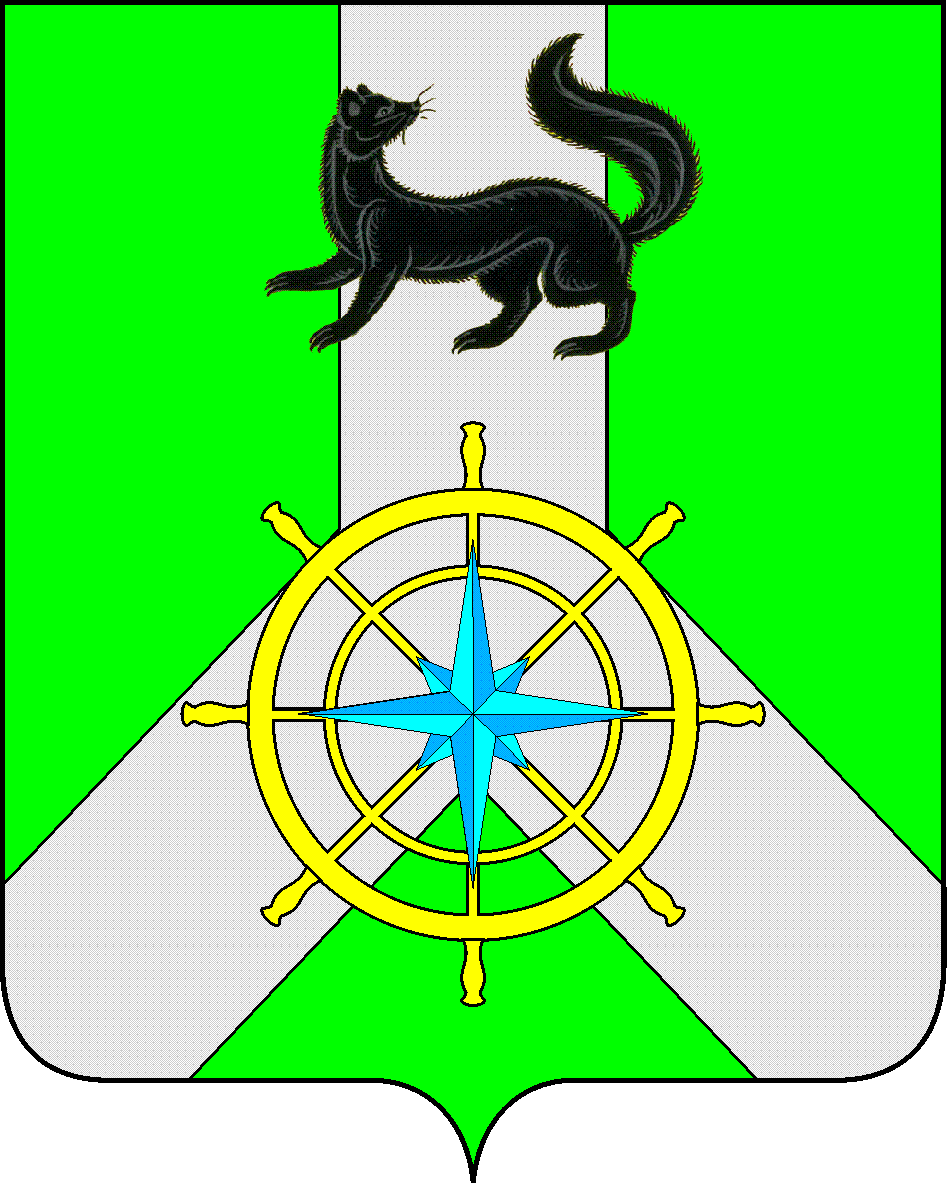 Р О С С И Й С К А Я   Ф Е Д Е Р А Ц И ЯИ Р К У Т С К А Я   О Б Л А С Т ЬК И Р Е Н С К И Й   М У Н И Ц И П А Л Ь Н Ы Й   Р А Й О НА Д М И Н И С Т Р А Ц И Я П О С Т А Н О В Л Е Н И ЕВ целях корректировки объемов финансирования на текущий финансовый год и плановый период, в соответствии с пунктом 2 статьи 179 Бюджетного кодекса Российской Федерации, Постановлением администрации Киренского муниципального района от 19.04.2016г. №189 «Об утверждении Положения о порядке принятия решений о разработке, реализации и оценке эффективности муниципальных программ Киренского района в новой редакции», распоряжением администрации Киренского муниципального района от 29 мая 2020 г. № 85 «Об утверждении перечня муниципальных программ Киренского района», руководствуясь статьями 39,55 Устава муниципального образования Киренский район, администрация Киренского муниципального района, ПОСТАНОВЛЯЕТ:1. Внести в муниципальную программу «Совершенствование механизмов управления экономическим развитием на 2015-2025 г.г.», утверждённую постановлением администрации Киренского муниципального района от 30.06.2017г. № 359 следующие изменения:в разделе «Ресурсное обеспечение муниципальной программы» паспорта программы и в разделе 4 Программы слова: «Общий объем финансирования муниципальной программы за счет бюджетов всех уровней с 2015 по 2025 год составляет 1 599 265,88 тыс. рублей» заменить словами: «Общий объем финансирования муниципальной программы за счет бюджетов всех уровней с 2015 по 2025 год составляет 1 675 929,765 тыс. рублей», слова: «2020 год – 145 279,43 тыс. рублей» заменить словами: «2020 год –  184 384,95 тыс. рублей», слова: «2021 год – 156 382,50 тыс. рублей» заменить словами: «2021 год –  165 675,2 тыс. рублей», слова: «2022 год – 157 557,90 тыс. рублей» заменить словами: «2022 год –  168 621,715 тыс. рублей», слова: «2023 год – 141 983,94 тыс. рублей» заменить словами: «2023 год –  159 187,8 тыс. рублей», слова «за счет средств областного бюджета – 534 348,57 тыс.рублей» заменить словами «за счет средств областного бюджета – 577 918,994 тыс.рублей», слова «2020 год – 57 510,40  тыс. рублей» заменить словами «2020 год – 65 211,4 тыс.рублей», слова «2021 год – 49 661,7  тыс. рублей» заменить словами «2021 год – 61 974,174 тыс.рублей», слова «2022 год – 48 392,2  тыс. рублей» заменить словами «2022 год – 59 105,65 тыс.рублей»,  слова «2023 год – 42 934,53  тыс. рублей» заменить словами «2023 год – 56 736,03 тыс.рублей», слова «за счёт средств местного бюджета – 1 067 362,71 тыс. рублей» заменить словами «за счёт средств местного бюджета – 1 097 863,571 тыс. рублей», слова «2020 год –  90 350,23 тыс. рублей» заменить словами «2020 год –  119 165,45 тыс. рублей», слова «2021 год – 106 712,1  тыс. рублей» заменить словами «2021 год – 103 685,726 тыс.рублей», слова «2022 год – 109 120,2  тыс. рублей» заменить словами «2022 год – 109 473,365 тыс.рублей», слова «2023 год – 99 045,81  тыс. рублей» заменить словами «2023 год – 102 448,67 тыс.рублей»;2. Внести в подпрограмму 1 «Обеспечение деятельности Мэра Киренского муниципального района» следующие изменения:в разделе «Ресурсное обеспечение подпрограммы» паспорта подпрограммы и разделе 4 слова «На реализацию подпрограммы потребуется 31 508,19 тыс. рублей» заменить словами: «На реализацию подпрограммы потребуется 31 706,90 тыс. рублей», слова: «2020 год – 2 298,0 тыс. рублей» заменить словами: «2020 год – 2 770,41 тыс. рублей», слова: «2021 год – 3 243,80 тыс. рублей» заменить словами: «2021 год – 2 973,10 тыс. рублей», слова «за счёт средств областного бюджета – 969,68 тыс. рублей» заменить словами «за счёт средств областного бюджета – 2 366,78 тыс. рублей», слова «2021 год – 0,0 тыс. рублей» заменить словами: «2021 год – 465,70 тыс. рублей», слова «2022 год – 0,0 тыс. рублей» заменить словами: «2022 год – 465,70 тыс. рублей», слова «2023 год – 0,0 тыс. рублей» заменить словами: «2023 год – 465,70 тыс. рублей», слова: «за счёт средств местного бюджета – 30 538,51 тыс.рублей» заменить словами «за счёт средств местного бюджета – 29 340,12 тыс.рублей», слова: «2020 год – 2 298,0 тыс.рублей» заменить словами: «2020 год – 2 770,41 тыс.рублей», слова: «2021 год – 3 243,80 тыс.рублей» заменить словами: «2021 год – 2 507,40 тыс.рублей», слова: «2022 год – 3 243,80 тыс.рублей» заменить словами: «2022 год – 2 778,10 тыс.рублей», слова: «2023 год – 2 974,10 тыс.рублей» заменить словами: «2023 год – 2 507,40 тыс.рублей».приложение № 2 к подпрограмме изложить в новой редакции (приложение №1).3. Внести в подпрограмму 2 «Обеспечение деятельности администрации Киренского муниципального района» следующие изменения:в разделе «Ресурсное обеспечение подпрограммы» паспорта подпрограммы и разделе 4 слова подпрограммы «На реализацию подпрограммы потребуется 674 304,37 тыс. рублей» заменить словами: «На реализацию подпрограммы потребуется 722 441,48 тыс. рублей»,  слова: «2020 год – 53 231,52 тыс. рублей» заменить словами: «2020 год – 72 647,94 тыс. рублей», слова: «2021 год – 63 781,90 тыс. рублей» заменить словами: «2021 год – 71 596,50 тыс. рублей», слова: «2022 год – 64 829,70 тыс. рублей» заменить словами: «2022 год – 76 373,83 тыс. рублей», слова: «2023 год – 62 677,64 тыс. рублей» заменить словами: «2023 год – 72 039,60 тыс. рублей»,  слова: «за счёт средств областного бюджета – 121 919,26 тыс. рублей» заменить словами: «за счёт средств областного бюджета – 148 243,58 тыс. рублей», слова «2020 год – 9 238,20 тыс. рублей» заменить словами: «2020 год – 10 445,50 тыс. рублей», слова «2021 год – 9 238,20 тыс. рублей» заменить словами: «2021 год – 18 214,34 тыс. рублей», слова «2022 год – 9 238,20 тыс. рублей» заменить словами: «2022 год – 18 235,65 тыс. рублей», слова «2023 год – 11 139,70 тыс. рублей» заменить словами: «2023 год – 18283,13 тыс. рублей», слова: «за счёт средств федерального бюджета – 143,90 тыс.рублей» заменить словами «за счёт средств федерального бюджета – 147,20 тыс.рублей», слова: «2021 год – 8,70 тыс.рублей» заменить словами: «2021 год – 15,3 тыс.рублей», слова: «2022 год – 45,50 тыс.рублей» заменить словами: «2022 год – 42,70 тыс.рублей», слова: «2023 год – 3,60 тыс.рублей» заменить словами: «2023 год – 3,10 тыс.рублей», слова: «за счёт средств местного бюджета – 552 241,21 тыс.рублей» заменить словами «за счёт средств местного бюджета – 574 050,70 тыс.рублей», слова: «2020 год – 43 985,22 тыс.рублей» заменить словами: «2020 год – 62 194,34 тыс.рублей», слова: «2021 год – 54 535,0 тыс.рублей» заменить словами: «2021 год – 53 366,86 тыс.рублей», слова: «2022 год – 55 546,0 тыс.рублей» заменить словами: «2022 год – 58 095,48 тыс.рублей», слова: «2023 год – 51 534,34 тыс.рублей» заменить словами: «2023 год – 53 753,37 тыс.рублей».приложение № 2 к подпрограмме изложить в новой редакции (приложение №2).4. Внести в подпрограмму 3 «Организация составления и исполнения местного бюджета, управление районными финансами» следующие изменения:в разделе «Ресурсное обеспечение подпрограммы» паспорта подпрограммы и разделе 4 подпрограммы слова «На реализацию подпрограммы потребуется 201 905,19 тыс. рублей» заменить словами: «На реализацию подпрограммы потребуется 212 899,97 тыс. рублей», слова: «2020 год – 16 495,22 тыс. рублей» заменить словами: «2020 год – 22 130,8 тыс. рублей», слова: «2021 год – 19 554,30 тыс. рублей» заменить словами: «2021 год – 21 489,1 тыс. рублей», слова: «2022 год – 19 599,30 тыс. рублей» заменить словами: «2022 год – 21 251,0 тыс. рублей», слова: «2023 год – 18 151,50 тыс. рублей» заменить словами: «2023 год – 19 924,2 тыс. рублей», слова: «за счёт средств областного бюджета – 4 509,48 тыс.рублей» заменить словами «за счёт средств областного бюджета – 11 355,78 тыс.рублей», слова: «2021 год – 0,00 тыс.рублей» заменить словами: «2021 год – 2 282,1 тыс.рублей», слова: «2022 год – 0,00 тыс.рублей» заменить словами: «2022 год – 2 282,1 тыс.рублей», слова: «2023 год – 0,00 тыс.рублей» заменить словами: «2021 год – 2 282,1 тыс.рублей», слова: «за счёт средств местного бюджета – 197 395,71 тыс.рублей» заменить словами «за счёт средств местного бюджета – 201 544,19 тыс.рублей», слова: «2020 год – 16 495,22 тыс.рублей» заменить словами: «2020 год – 22 130,8 тыс.рублей», слова: «2021 год – 19 554,30 тыс.рублей» заменить словами: «2021 год – 19 207,0 тыс.рублей», слова: «2022 год – 19 599,30 тыс.рублей» заменить словами: «2022 год – 18 968,9 тыс.рублей», слова: «2023 год – 18 151,50 тыс.рублей» заменить словами: «2023 год – 17 642,1 тыс.рублей».приложение № 1 к подпрограмме изложить в новой редакции ( приложение №3).приложение № 2 к подпрограмме изложить в новой редакции (приложение №4).5. Внести в подпрограмму 4 «Организация деятельности аппарата управления образования администрации Киренского муниципального района» следующие изменения:в разделе «Ресурсное обеспечение подпрограммы» паспорта подпрограммы и разделе 4 подпрограммы слова «На реализацию подпрограммы потребуется 66 497,32 тыс. рублей» заменить словами: «На реализацию подпрограммы потребуется 69 994,02 тыс. рублей», слова: «2020 год – 4 731,20 тыс. рублей» заменить словами: «2020 год – 7 170,90 тыс. рублей», слова: «2021 год – 6 401,70 тыс. рублей» заменить словами: «2021 год – 6 343,50 тыс. рублей», слова: «2022 год – 6 451,70 тыс. рублей» заменить словами: «2022 год – 6 992,0 тыс. рублей», слова: «2023 год – 5 871,90 тыс. рублей» заменить словами: «2023 год – 6 446,80 тыс. рублей»,   слова: «за счёт средств местного бюджета – 64 642,32 тыс.рублей» заменить словами «за счёт средств местного бюджета – 66 277,02 тыс.рублей», слова: «2020 год – 4 731,20 тыс. рублей» заменить словами: «2020 год – 7 170,90 тыс. рублей», слова: «2021 год – 6 401,70 тыс. рублей» заменить словами: «2021 год – 5403,5 тыс. рублей», слова: «2022 год – 6 451,70 тыс. рублей» заменить словами: «2022 год – 6 052 тыс. рублей», слова: «2023 год – 5 871,90 тыс. рублей» заменить словами: «2023 год – 5506,8 тыс. рублей» слова: «за счёт средств областного бюджета – 1855,00 тыс.рублей» заменить словами «за счёт средств областного бюджета – 3717 тыс.рублей», слова: «2021 год – 0,00 тыс. рублей» заменить словами: «2021 год – 940,0 тыс. рублей», слова: «2022 год – 0,00 тыс. рублей» заменить словами: «2022 год – 940,0 тыс. рублей», слова: «2023 год – 0,00 тыс. рублей» заменить словами: «2023 год – 940,0 тыс. рублей».приложение № 2 к подпрограмме изложить в новой редакции (приложение №5).6. Внести в подпрограмму 5 «Повышение эффективности бюджетных расходов в Киренском районе» следующие изменения:в разделе «Ресурсное обеспечение подпрограммы» паспорта подпрограммы и разделе 4 слова «На реализацию подпрограммы потребуется 586 033,24 тыс. рублей» заменить словами: «На реализацию подпрограммы потребуется 601 416,34 тыс. рублей», слова: «2020 год – 65 089,80 тыс. рублей» заменить словами: «2020 год – 76 231,2 тыс. рублей», слова: «2021 год – 59 903,20 тыс. рублей» заменить словами: «2021 год – 60 272,6 тыс. рублей», слова: «2022 год – 59 869,80 тыс. рублей» заменить словами: «2022 год – 57 704,5 тыс. рублей», слова: «2023 год – 48 716,40 тыс. рублей» заменить словами: «2023 год – 54 754,0 тыс. рублей», слова: «за счёт средств областного бюджета – 368 702,60 тыс.рублей» заменить словами «за счёт средств областного бюджета – 379 763,4 тыс.рублей», слова: «2020 год – 42 592,60 тыс. рублей» заменить словами: «2020 год – 51 675,60 тыс. рублей», слова: «2021 год – 37 275,7 тыс. рублей» заменить словами: «2021 год – 37 371,70 тыс. рублей», слова: «2022 год – 35 946,80 тыс. рублей» заменить словами: «2022 год – 34 431,30 тыс. рублей», слова: «2023 год – 28 561,70 тыс. рублей» заменить словами: «2023 год – 31 959,0 тыс. рублей».приложение № 2 к подпрограмме изложить в новой редакции (приложение №6).7. Внести в подпрограмму 6 «Муниципальная политика в сфере экономического развития Киренского района» следующие изменения:в разделе «Ресурсное обеспечение подпрограммы» паспорта подпрограммы и разделе 4 подпрограммы слова «На реализацию подпрограммы потребуется 39 017,56 тыс. рублей» заменить словами: «На реализацию подпрограммы потребуется 37 471,045 тыс. рублей», слова: «2021 год – 3 497,6 тыс. рублей» заменить словами: «2021 год – 3 000,4 тыс. рублей», слова: «2022 год – 3 563,60 тыс. рублей» заменить словами: «2022 год – 3 056,585 тыс. рублей», слова: «2023 год – 3 592,4 тыс. рублей» заменить словами: «2023 год – 3 050,1 тыс. рублей», слова: «за счёт средств областного бюджета – 34 013,26 тыс.рублей» заменить словами «за счёт средств областного бюджета – 32 472,454 тыс.рублей», слова: «2021 год – 3 147,8 тыс. рублей» заменить словами: «2021 год – 2 700,334 тыс. рублей», слова: «2022 год – 3 207,2 тыс. рублей» заменить словами: «2022 год – 2 750,9 тыс. рублей», слова: «2023 год – 3 233,13 тыс. рублей» заменить словами: «2023 год – 2 806,1 тыс. рублей», слова: «за счёт средств местного бюджета – 5 004,30 тыс.рублей» заменить словами «за счёт средств местного бюджета – 4 998,6011 тыс.рублей», слова «2021 год – 349,8 тыс.рублей» заменить словами «2021 год – 300,066 тыс.рублей», слова «2022 год – 356,4 тыс.рублей» заменить словами «2022 год – 305,6851 тыс.рублей», слова «2023 год – 359,27 тыс.рублей» заменить словами «2023 год – 244,0 тыс.рублей».приложение № 2 к подпрограмме изложить в новой редакции (приложение №7).8. Приложение № 7 к программе изложить в новой редакции (приложение №8);9. Приложение № 8 к программе изложить в новой редакции (приложение №9);10. Внести соответствующие изменения в план мероприятий по реализации муниципальной программы «Совершенствование механизмов управления экономическим развитием на 2015-2025гг.» на 2020г (приложение №10);11. Настоящее постановление вступает в силу со дня подписания и подлежит размещению на официальном сайте администрации Киренского муниципального района;12. Контроль за исполнением настоящего постановления возложить на заместителя мэра по экономике и финансам.Мэр района                                                                                                           К.В.СвистелинСОГЛАСОВАНО:Заместитель мэра по экономике и финансам                                                                               Е.А.ЧудиноваПравовой отдел                                                                                                М.В. ТетеринаФинансовое управление                                                                                  Е.В. Карелина  Подготовила:  Главный специалист по работе с налогоплательщиками - Попкова К.А.РЕСУРСНОЕ ОБЕСПЕЧЕНИЕ РЕАЛИЗАЦИИ ПОДПРОГРАММЫ 1 «Обеспечение деятельности мэра Киренского муниципального района» ЗА СЧЕТ ВСЕХ ИСТОЧНИКОВ ФИНАНСИРОВАНИЯ (далее – программа)                                                                                                                                                                                                                                Приложение №2РЕСУРСНОЕ ОБЕСПЕЧЕНИЕ РЕАЛИЗАЦИИ ПОДПРОГРАММЫ 2 «Обеспечение деятельности администрации Киренского муниципального района» ЗА СЧЕТ ВСЕХ ИСТОЧНИКОВ ФИНАНСИРОВАНИЯ (далее – программа)СВЕДЕНИЯ О СОСТАВЕ И ЗНАЧЕНИЯХ ЦЕЛЕВЫХ ПОКАЗАТЕЛЕЙ ПОДПРОГРАММЫ №3 «ОРГАНИЗАЦИЯ СОСТАВЛЕНИЯ И ИСПОЛНЕНИЯ МЕСТНОГО БЮДЖЕТА, УПРАВЛЕНИЕ РАЙОННЫМИ ФИНАНСАМИ»   Приложение №4РЕСУРСНОЕ ОБЕСПЕЧЕНИЕ РЕАЛИЗАЦИИ ПОДПРОГРАММЫ 3«Организация составления и исполнения местного бюджета, управление районными финансами»ЗА СЧЕТ ВСЕХ ИСТОЧНИКОВ ФИНАНСИРОВАНИЯ(далее – программа)Приложение №5РЕСУРСНОЕ ОБЕСПЕЧЕНИЕ РЕАЛИЗАЦИИ ПОДПРОГРАММЫ  4«Организация деятельности аппарата управления образования администрации Киренского муниципального района»ЗА СЧЕТ ВСЕХ ИСТОЧНИКОВ ФИНАНСИРОВАНИЯ(далее – программа)Приложение №6РЕСУРСНОЕ ОБЕСПЕЧЕНИЕ РЕАЛИЗАЦИИ ПОДПРОГРАММЫ 5 «Повышение эффективности бюджетных расходов в Киренском районе»ЗА СЧЕТ ВСЕХ ИСТОЧНИКОВ ФИНАНСИРОВАНИЯ(далее – программа)Приложение №7РЕСУРСНОЕ ОБЕСПЕЧЕНИЕ РЕАЛИЗАЦИИ ПОДПРОГРАММЫ  6«Муниципальная политика в сфере экономического развития Киренского района»ЗА СЧЕТ ВСЕХ ИСТОЧНИКОВ ФИНАНСИРОВАНИЯ(далее – программа)Приложение №8СВЕДЕНИЯ О СОСТАВЕ И ЗНАЧЕНИЯХ ЦЕЛЕВЫХ ПОКАЗАТЕЛЕЙ МУНИЦИПАЛЬНОЙ ПРОГРАММЫ КИРЕНСКОГО РАЙОНА «СОВЕРШЕНСТВОВАНИЕ МЕХАНИЗМОВ УПРАВЛЕНИЯ ЭКОНОМИЧЕСКИМ РАЗВИТИЕМНА 2015 – 2025 ГГ.»Приложение №9РЕСУРСНОЕ ОБЕСПЕЧЕНИЕ РЕАЛИЗАЦИИ ПРОГРАММЫ  «СОВЕРШЕНСТВОВАНИЕ МЕХАНИЗМОВ УПРАВЛЕНИЯ ЭКОНОМИЧЕСКИМ РАЗВИТИЕМНА 2015 – 2025 ГГ.»(далее – программа)Приложение №10    от 30 декабря 2020 года                             №  767г. КиренскО внесении изменений в муниципальную программу «Совершенствование механизмов управления экономическим развитием на 2015-2025 гг.»                                                          Приложение №1Наименование программы, подпрограммы, ведомственной целевой программы, основного мероприятияОтветственный исполнитель, соисполнители, участники, исполнители мероприятийИсточники финансированияОценка расходов (тыс. руб.), годыОценка расходов (тыс. руб.), годыОценка расходов (тыс. руб.), годыОценка расходов (тыс. руб.), годыОценка расходов (тыс. руб.), годыОценка расходов (тыс. руб.), годыОценка расходов (тыс. руб.), годыОценка расходов (тыс. руб.), годыОценка расходов (тыс. руб.), годыОценка расходов (тыс. руб.), годыОценка расходов (тыс. руб.), годыОценка расходов (тыс. руб.), годыНаименование программы, подпрограммы, ведомственной целевой программы, основного мероприятияОтветственный исполнитель, соисполнители, участники, исполнители мероприятийИсточники финансирования20152016201720182019202020212022202320242025Всего123456789101112131415Подпрограмма 1 «Обеспечение деятельности мэра Киренского муниципального района»всего, в том числе:всего2565,582717,532567,002764,383185,802770,412973,103243,802973,102973,102973,1031706,90Подпрограмма 1 «Обеспечение деятельности мэра Киренского муниципального района»всего, в том числе:Средства, планируемые к привлечению из областного бюджета (ОБ)0,000,00300,00144,95524,730,00465,70465,70465,70,000,002 366,78Подпрограмма 1 «Обеспечение деятельности мэра Киренского муниципального района»всего, в том числе:Средства, планируемые к привлечению из федерального бюджета (ФБ)0,000,000,000,000,000,000,000,000,000,000,000,00           -Подпрограмма 1 «Обеспечение деятельности мэра Киренского муниципального района»всего, в том числе:Местный бюджет(МБ)2565,582717,532267,002619,432661,072770,412 507,402 778,102 507,402973,102973,1029 340,12Подпрограмма 1 «Обеспечение деятельности мэра Киренского муниципального района»всего, в том числе:иные источники (ИИ)0,000,000,000,000,000,000,000,000,000,000,00-Подпрограмма 1 «Обеспечение деятельности мэра Киренского муниципального района»Бухгалтерия администрации Киренского муниципального районавсего2565,582717,532567,002764,383185,82770,412 973,103243,802973,102973,102973,1031 706,90Подпрограмма 1 «Обеспечение деятельности мэра Киренского муниципального района»Бухгалтерия администрации Киренского муниципального районаОБ0,000,00300,00144,95524,730,00465,70465,70465,700,000,002 366,78Подпрограмма 1 «Обеспечение деятельности мэра Киренского муниципального района»Бухгалтерия администрации Киренского муниципального районаФБ0,000,000,000,000,000,000,000,000,000,000,00-Подпрограмма 1 «Обеспечение деятельности мэра Киренского муниципального района»Бухгалтерия администрации Киренского муниципального районаМБ2565,582717,532267,002619,432661,072770,412 507,402 778,102 507,402973,102973,1029 340,12Подпрограмма 1 «Обеспечение деятельности мэра Киренского муниципального района»Бухгалтерия администрации Киренского муниципального районаИИ0,000,000,000,000,000,000,000,000,000,000,00-Основное мероприятие 1.1. 
«Обеспечение деятельности мэра Киренского муниципального района»Бухгалтерия администрации Киренского муниципального районавсего2565,582717,532567,002764,383185,82770,412 973,103243,82973,102973,102973,1031 706,90Основное мероприятие 1.1. 
«Обеспечение деятельности мэра Киренского муниципального района»Бухгалтерия администрации Киренского муниципального районаОБ0,000,00300,00144,95524,730,00465,70465,70465,700,000,002 366,78Основное мероприятие 1.1. 
«Обеспечение деятельности мэра Киренского муниципального района»Бухгалтерия администрации Киренского муниципального районаФБ0,000,000,000,000,000,000,000,000,000,000,00-Основное мероприятие 1.1. 
«Обеспечение деятельности мэра Киренского муниципального района»Бухгалтерия администрации Киренского муниципального районаМБ2565,582717,532267,002619,432661,072770,412 507,402 778,102 507,402973,102973,1029 340,12Основное мероприятие 1.1. 
«Обеспечение деятельности мэра Киренского муниципального района»Бухгалтерия администрации Киренского муниципального районаИИ0,000,000,000,000,000,000,000,000,000,000,00-Наименование программы, подпрограммы, ведомственной целевой программы, основного мероприятияОтветственный исполнитель, соисполнители, участники, исполнители мероприятийИсточники финансированияОценка расходов (тыс. руб.), годыОценка расходов (тыс. руб.), годыОценка расходов (тыс. руб.), годыОценка расходов (тыс. руб.), годыОценка расходов (тыс. руб.), годыОценка расходов (тыс. руб.), годыОценка расходов (тыс. руб.), годыНаименование программы, подпрограммы, ведомственной целевой программы, основного мероприятияОтветственный исполнитель, соисполнители, участники, исполнители мероприятийИсточники финансирования2015201620172018201920202021202120222023202420252025ВсегоВсегоВсего12345678910101112131414151515Подпрограмма 2 «Обеспечение деятельности администрации Киренского муниципального района»всего, в том числе:всего52978,0757912,4462464,9766197,2264875,6372647,9471596,5071596,5076373,8372039,6062677,6462677,6462677,64722 441,48722 441,48722 441,48Подпрограмма 2 «Обеспечение деятельности администрации Киренского муниципального района»всего, в том числе:Средства, планируемые к привлечению из областного бюджета (ОБ)9697,848721,0413566,7012651,4616148,5210445,5018214,3418214,3418235,6518283,1311139,7011139,7011139,70148 243,58148 243,58148 243,58Подпрограмма 2 «Обеспечение деятельности администрации Киренского муниципального района»всего, в том числе:Средства, планируемые к привлечению из федерального бюджета (ФБ)0,008,400,0059,103,308,1015,315,342,703,103,603,603,60147,20147,20147,20Подпрограмма 2 «Обеспечение деятельности администрации Киренского муниципального района»всего, в том числе:Местный бюджет(МБ)43280,2349183,0048898,2753486,6648723,8162194,3453366,8653366,8658095,4853753,3751534,3451534,3451534,34574 050,70574 050,70574 050,70Подпрограмма 2 «Обеспечение деятельности администрации Киренского муниципального района»всего, в том числе:иные источники (ИИ)0,000,000,000,000,000,000,000,000,000,000,000,000,00---Подпрограмма 2 «Обеспечение деятельности администрации Киренского муниципального района»Бухгалтерия администрации Киренского муниципального районавсего52978,0757912,4462464,9766197,2264875,6372647,9471596,5071596,5076373,8372039,6062677,6462677,6462677,64722 441,48722 441,48722 441,48Подпрограмма 2 «Обеспечение деятельности администрации Киренского муниципального района»Бухгалтерия администрации Киренского муниципального районаОБ9697,848721,0413566,7012651,4616148,5210445,5018214,3418214,3418235,6518283,1311139,7011139,7011139,70148 243,58148 243,58148 243,58Подпрограмма 2 «Обеспечение деятельности администрации Киренского муниципального района»Бухгалтерия администрации Киренского муниципального районаФБ0,008,400,0059,103,308,1015,315,342,73,103,603,603,60147,20147,20147,20Подпрограмма 2 «Обеспечение деятельности администрации Киренского муниципального района»Бухгалтерия администрации Киренского муниципального районаМБ43280,2349183,0048898,2753486,6648723,8162194,3453366,8653366,8658 095,4853 753,3751534,3451534,3451534,34574 050,70574 050,70574 050,70Подпрограмма 2 «Обеспечение деятельности администрации Киренского муниципального района»Бухгалтерия администрации Киренского муниципального районаИИ0,000,000,000,000,000,000,000,000,000,000,000,000,00---Основное мероприятие 2.1 «Обеспечение деятельности администрации Киренского муниципального района»Бухгалтерия администрации Киренского муниципального районавсего44177,1545188,7649115,8052459,2564875,6372647,9471596,571596,576373,8372039,6062677,6462677,6462677,64673 829,74673 829,74673 829,74Основное мероприятие 2.1 «Обеспечение деятельности администрации Киренского муниципального района»Бухгалтерия администрации Киренского муниципального районаОБ9697,847120,7411046,4010444,5616148,5210445,5018214,3418214,3418235,6518283,1311139,7011139,7011139,70141 916,08141 916,08141 916,08Основное мероприятие 2.1 «Обеспечение деятельности администрации Киренского муниципального района»Бухгалтерия администрации Киренского муниципального районаФБ0,008,400,0059,103,308,1015,3015,3042,703,103,603,603,60147,20147,20147,20Основное мероприятие 2.1 «Обеспечение деятельности администрации Киренского муниципального района»Бухгалтерия администрации Киренского муниципального районаМБ34479,3138059,6238069,4041955,5948723,8162194,3453366,8653366,8658095,4853753,3751534,3451534,3451534,34531 766,46531 766,46531 766,46Основное мероприятие 2.1 «Обеспечение деятельности администрации Киренского муниципального района»Бухгалтерия администрации Киренского муниципального районаИИ0,000,000,000,000,000,000,000,000,000,000,000,000,00---Основное мероприятие 2.2 «Обеспечение деятельности Комитета по имуществу и ЖКХ администрации Киренского муниципального района»Бухгалтерия администрации Киренского муниципального районавсего8800,9212723,6813349,1713737,970,000,000,000,000,000,000,000,000,0048 611,7448 611,7448 611,74Основное мероприятие 2.2 «Обеспечение деятельности Комитета по имуществу и ЖКХ администрации Киренского муниципального района»Бухгалтерия администрации Киренского муниципального районаОБ0,001600,302520,302206,900,000,000,000,000,000,000,000,000,006 327,506 327,506 327,50Основное мероприятие 2.2 «Обеспечение деятельности Комитета по имуществу и ЖКХ администрации Киренского муниципального района»Бухгалтерия администрации Киренского муниципального районаФБ0,000,000,000,000,000,000,000,000,000,000,000,000,00---Основное мероприятие 2.2 «Обеспечение деятельности Комитета по имуществу и ЖКХ администрации Киренского муниципального района»Бухгалтерия администрации Киренского муниципального районаМБ8800,9211123,3810828,8711531,070,000,000,000,000,000,000,000,000,0042 284,2442 284,2442 284,24Основное мероприятие 2.2 «Обеспечение деятельности Комитета по имуществу и ЖКХ администрации Киренского муниципального района»Бухгалтерия администрации Киренского муниципального районаИИ0,000,000,000,000,000,000,000,000,000,000,000,000,00---                                                      Приложение №3№ п/пНаименование целевого показателяЕд. изм.№ п/пНаименование целевого показателяЕд. изм.2014201520152016201720182018201920202020202120222023202420242025123455678891010111213141414151.1Доля условно-утвержденных на плановый период расходов бюджета, %%02,52,52,52,52,52,52,52,52,52,552,52,52,51.2Удельный вес расходов районного бюджета, формируемых в рамках программ, %%280%80%90%95%95%95%95%99,5%99,5%99,6%99,6%99%99%99%1.3объем резервного фонда%0,30,030,0310,030,030,030,030,020,020,020,020,030,030,031.4Удельный вес расходов по исполнительным листам%0,20,10,10000000000001.5Объем муниципального долгаТыс.руб.04650,44650,4622000080008000400000001.6объем учреждений, охваченных информационной системой%100100100100100100100100100100100100100100100Наименование программы, подпрограммы, ведомственной целевой программы, основного мероприятияОтветственный исполнитель, соисполнители, участники, исполнители мероприятийИсточники финансированияОценка расходов (тыс. руб.), годыОценка расходов (тыс. руб.), годыОценка расходов (тыс. руб.), годыОценка расходов (тыс. руб.), годыОценка расходов (тыс. руб.), годыНаименование программы, подпрограммы, ведомственной целевой программы, основного мероприятияОтветственный исполнитель, соисполнители, участники, исполнители мероприятийИсточники финансирования201520162016201720172018201920202020202120222022202320242025Всего12345566789910111112131415Подпрограмма  №3 «Организация составления и исполнения местного бюджета, управление районными финансами»всего, в том числе:всего17597,4918325,2218325,2218742,3518742,3518239,9718896,8422130,822130,821489,1212512125119924,218151,5018151,50212899,97Подпрограмма  №3 «Организация составления и исполнения местного бюджета, управление районными финансами»всего, в том числе:Средства, планируемые к привлечению из областного бюджета (ОБ)0,000,000,001684,001684,00610,602214,880,000,002282,12282,12282,12282,10,000,0011355,78Подпрограмма  №3 «Организация составления и исполнения местного бюджета, управление районными финансами»всего, в том числе:Средства, планируемые к привлечению из федерального бюджета (ФБ)0,000,000,000,000,000,000,000,000,000,000,000,000,000,000,000Подпрограмма  №3 «Организация составления и исполнения местного бюджета, управление районными финансами»всего, в том числе:Местный бюджет(МБ)17597,4918325,2218325,2217058,3517058,3517629,3716681,9622130,822130,81920718968,918968,917642,118151,5018151,50201544,19Подпрограмма  №3 «Организация составления и исполнения местного бюджета, управление районными финансами»всего, в том числе:иные источники (ИИ)0,000,000,000,000,000,000,000,000,000,000,000,000,000,000,000Подпрограмма  №3 «Организация составления и исполнения местного бюджета, управление районными финансами»Финансовое управление администрации Киренского районавсего17397,4918295,1218295,1217392,3517392,3517679,9818596,8421130,821130,820989,1209512095119624,217951,5017951,50207959,88Подпрограмма  №3 «Организация составления и исполнения местного бюджета, управление районными финансами»Финансовое управление администрации Киренского районаОБ0,000,000,001684,001684,00610,602214,880,000,002282,12282,12282,12282,10,000,0011355,78Подпрограмма  №3 «Организация составления и исполнения местного бюджета, управление районными финансами»Финансовое управление администрации Киренского районаФБ0,000,000,000,000,000,000,000,000,000,000,000,000,000,000,000Подпрограмма  №3 «Организация составления и исполнения местного бюджета, управление районными финансами»Финансовое управление администрации Киренского районаМБ17397,4918295,1218295,1215708,3515708,3517069,3816381,9621130,821130,81870718668,918668,917342,117951,5017951,50196604,1Подпрограмма  №3 «Организация составления и исполнения местного бюджета, управление районными финансами»Финансовое управление администрации Киренского районаИИ0,000,000,000,000,000,000,000,000,000,000,000,000,000,000,000Подпрограмма  №3 «Организация составления и исполнения местного бюджета, управление районными финансами»Администрация Киренского муниципального районавсего200,0030,1030,101350,001350,00560,00300,001000,001000,00500300300300200,00200,004940,1Подпрограмма  №3 «Организация составления и исполнения местного бюджета, управление районными финансами»Администрация Киренского муниципального районаОБ0,000,000,000,000,000,000,000,000,000,000,000,000,000,000,000Подпрограмма  №3 «Организация составления и исполнения местного бюджета, управление районными финансами»Администрация Киренского муниципального районаФБ0,000,000,000,000,000,000,000,000,000,000,000,000,000,000,000Подпрограмма  №3 «Организация составления и исполнения местного бюджета, управление районными финансами»Администрация Киренского муниципального районаМБ200,0030,1030,101350,001350,00560,00300,001000,001000,00500300300300200,00200,004940,1Подпрограмма  №3 «Организация составления и исполнения местного бюджета, управление районными финансами»Администрация Киренского муниципального районаИИ0,000,000,000,000,000,000,000,000,000,000,000,000,000,000,000Основное мероприятие 3.1 Обеспечение эффективного управления муниципальными финансами, формирования и организации исполнения местного бюджетаФинансовое управление администрации Киренского районавсего16359,4916276,6216276,6216391,8516391,8516250,7817289,2819541,519541,519568,220948,320948,319624,216851,5016851,50195953,22Основное мероприятие 3.1 Обеспечение эффективного управления муниципальными финансами, формирования и организации исполнения местного бюджетаФинансовое управление администрации Киренского районаОБ0,000,000,001684,001684,00610,602214,880,000,002282,12282,12282,12282,10,000,0011355,78Основное мероприятие 3.1 Обеспечение эффективного управления муниципальными финансами, формирования и организации исполнения местного бюджетаФинансовое управление администрации Киренского районаФБ0,000,000,000,000,000,000,000,000,000,000,000,000,000,000,000Основное мероприятие 3.1 Обеспечение эффективного управления муниципальными финансами, формирования и организации исполнения местного бюджетаФинансовое управление администрации Киренского районаМБ16359,4916276,6216276,6214707,8514707,8515640,1815074,4219541,519541,517286,118666,218666,217342,116851,5016851,50184597,46Основное мероприятие 3.1 Обеспечение эффективного управления муниципальными финансами, формирования и организации исполнения местного бюджетаФинансовое управление администрации Киренского районаИИ0,000,000,000,000,000,000,000,000,000,000,000,000,000,000,000Основное мероприятие 3.2 Осуществление отдельных полномочий по учету средств резервного фонда администрации Киренского района.Администрация Киренского муниципального районавсего200,0030,1030,101350,001350,00560,00300,001000,001000,00500300300300200,00200,004940,1Основное мероприятие 3.2 Осуществление отдельных полномочий по учету средств резервного фонда администрации Киренского района.Администрация Киренского муниципального районаОБ0,000,000,000,000,000,000,000,000,000,000,000,000,000,000,000Основное мероприятие 3.2 Осуществление отдельных полномочий по учету средств резервного фонда администрации Киренского района.Администрация Киренского муниципального районаФБ0,000,000,000,000,000,000,000,000,000,000,000,000,000,000,000Основное мероприятие 3.2 Осуществление отдельных полномочий по учету средств резервного фонда администрации Киренского района.Администрация Киренского муниципального районаМБ200,0030,1030,101350,001350,00560,00300,001000,001000,00500300300300200,00200,004940,1Основное мероприятие 3.2 Осуществление отдельных полномочий по учету средств резервного фонда администрации Киренского района.Администрация Киренского муниципального районаИИ0,000,000,000,000,000,000,000,000,000,000,000,000,000,000,000Основное мероприятие3.3 Исполнение судебных решений, их учет и хранение.Финансовое управление администрации Киренского районавсего0,000,000,000,000,000,000,000,000,000,000,000,000,000,000,00Основное мероприятие3.3 Исполнение судебных решений, их учет и хранение.Финансовое управление администрации Киренского районаОБ0,000,000,000,000,000,000,000,000,000,000,000,000,000,000,000Основное мероприятие3.3 Исполнение судебных решений, их учет и хранение.Финансовое управление администрации Киренского районаФБ0,000,000,000,000,000,000,000,000,000,000,000,000,000,000,000Основное мероприятие3.3 Исполнение судебных решений, их учет и хранение.Финансовое управление администрации Киренского районаМБ0,000,000,000,000,000,000,000,000,000,000,000,000,000,000,000Основное мероприятие3.3 Исполнение судебных решений, их учет и хранение.Финансовое управление администрации Киренского районаИИ0,000,000,000,000,000,000,000,000,000,000,000,000,000,000,000Основное мероприятие 3.4 управление муниципальным долгом МО Киренский районФинансовое управление администрации Киренского районавсего578,361251,501251,5069,0069,0018,753,9511,7011,707,702,702,700,000,000,001943,66Основное мероприятие 3.4 управление муниципальным долгом МО Киренский районФинансовое управление администрации Киренского районаОБ0,000,000,000,000,000,000,000,000,000,000,000,000,000,000,000Основное мероприятие 3.4 управление муниципальным долгом МО Киренский районФинансовое управление администрации Киренского районаФБ0,000,000,000,000,000,000,000,000,000,000,000,000,000,000,000Основное мероприятие 3.4 управление муниципальным долгом МО Киренский районФинансовое управление администрации Киренского районаМБ578,361251,501251,5069,0069,0018,753,9511,7011,707,702,702,700,000,000,001943,66Основное мероприятие 3.4 управление муниципальным долгом МО Киренский районФинансовое управление администрации Киренского районаИИ0,000,000,000,000,000,000,000,000,000,000,000,000,000,000,000Основное мероприятие 3.5 Информационное и техническое обеспечение процесса исполнения бюджета МО Киренский районвсего, в том числе:всего459,64767,00767,00931,50931,501410,461303,601577,601577,601413,20001100,001100,0010063Основное мероприятие 3.5 Информационное и техническое обеспечение процесса исполнения бюджета МО Киренский районвсего, в том числе:ОБ0,000,000,000,000,000,000,000,000,000,000,000,000,000,000,000Основное мероприятие 3.5 Информационное и техническое обеспечение процесса исполнения бюджета МО Киренский районвсего, в том числе:ФБ0,000,000,000,000,000,000,000,000,000,000,000,000,000,000,000Основное мероприятие 3.5 Информационное и техническое обеспечение процесса исполнения бюджета МО Киренский районвсего, в том числе:МБ459,64767,00767,00931,50931,501410,461303,601577,601577,601413,20001100,001100,0010063Основное мероприятие 3.5 Информационное и техническое обеспечение процесса исполнения бюджета МО Киренский районвсего, в том числе:ИИ0,000,000,000,000,000,000,000,000,000,000,000,000,000,000,000Основное мероприятие 3.5 Информационное и техническое обеспечение процесса исполнения бюджета МО Киренский районФинансовое управление администрации Киренского районавсего459,64767,00767,00931,50931,501410,461303,601577,601577,601413,20001100,001100,0010063Основное мероприятие 3.5 Информационное и техническое обеспечение процесса исполнения бюджета МО Киренский районФинансовое управление администрации Киренского районаОБ0,000,000,000,000,000,000,000,000,000,000,000,000,000,000,000Основное мероприятие 3.5 Информационное и техническое обеспечение процесса исполнения бюджета МО Киренский районФинансовое управление администрации Киренского районаФБ0,000,000,000,000,000,000,000,000,000,000,000,000,000,000,000Основное мероприятие 3.5 Информационное и техническое обеспечение процесса исполнения бюджета МО Киренский районФинансовое управление администрации Киренского районаМБ459,64767,00767,00931,50931,501410,461303,601577,601577,601413,20001100,001100,0010063Основное мероприятие 3.5 Информационное и техническое обеспечение процесса исполнения бюджета МО Киренский районФинансовое управление администрации Киренского районаИИ0,000,000,000,000,000,000,000,000,000,000,000,000,000,000,000Основное мероприятие 3.5 Информационное и техническое обеспечение процесса исполнения бюджета МО Киренский районАдминистрация Киренского муниципального районавсего0,000,000,000,000,000,000,000,000,000,000,000,000,000,000,000Основное мероприятие 3.5 Информационное и техническое обеспечение процесса исполнения бюджета МО Киренский районАдминистрация Киренского муниципального районаОБ0,000,000,000,000,000,000,000,000,000,000,000,000,000,000,000Основное мероприятие 3.5 Информационное и техническое обеспечение процесса исполнения бюджета МО Киренский районАдминистрация Киренского муниципального районаФБ0,000,000,000,000,000,000,000,000,000,000,000,000,000,000,000Основное мероприятие 3.5 Информационное и техническое обеспечение процесса исполнения бюджета МО Киренский районАдминистрация Киренского муниципального районаМБ0,000,000,000,000,000,000,000,000,000,000,000,000,000,000,000Основное мероприятие 3.5 Информационное и техническое обеспечение процесса исполнения бюджета МО Киренский районАдминистрация Киренского муниципального районаИИ0,000,000,000,000,000,000,000,000,000,000,000,000,000,000,00Наименование программы, подпрограммы, ведомственной целевой программы, основного мероприятияОтветственный исполнитель, соисполнители, участники, исполнители мероприятийИсточники финансированияОценка расходов (тыс. руб.), годыОценка расходов (тыс. руб.), годыОценка расходов (тыс. руб.), годыОценка расходов (тыс. руб.), годыОценка расходов (тыс. руб.), годыОценка расходов (тыс. руб.), годыОценка расходов (тыс. руб.), годыОценка расходов (тыс. руб.), годыОценка расходов (тыс. руб.), годыОценка расходов (тыс. руб.), годыОценка расходов (тыс. руб.), годыОценка расходов (тыс. руб.), годыНаименование программы, подпрограммы, ведомственной целевой программы, основного мероприятияОтветственный исполнитель, соисполнители, участники, исполнители мероприятийИсточники финансирования20152016201720182019202020212022202320242025Всего12345678910Подпрограмма 4
"Организация деятельности аппарата управления образования администрации Киренского муниципального района"всего, в том числе:всего6568,316026,055919,896444,716338,067170,906343,56992,06446,85871,905871,9069994,02Подпрограмма 4
"Организация деятельности аппарата управления образования администрации Киренского муниципального района"всего, в том числе:Средства, планируемые к привлечению из областного бюджета (ОБ)0,000,00568,00329,000,000,00940,0940,0940,00,000,003717,0Подпрограмма 4
"Организация деятельности аппарата управления образования администрации Киренского муниципального района"всего, в том числе:Средства, планируемые к привлечению из федерального бюджета (ФБ)0,000,000,000,000,000,000,000,000,000,000,000,00Подпрограмма 4
"Организация деятельности аппарата управления образования администрации Киренского муниципального района"всего, в том числе:Местный бюджет(МБ)6568,316026,055351,896115,716338,067170,905403,56052,05506,85871,905871,9066277,02Подпрограмма 4
"Организация деятельности аппарата управления образования администрации Киренского муниципального района"всего, в том числе:иные источники (ИИ)0,000,000,000,000,000,000,000,000,000,000,000,00Подпрограмма 4
"Организация деятельности аппарата управления образования администрации Киренского муниципального района"Управление образования администрации Киренского муниципального районавсего6568,316026,055919,896444,716338,067170,906343,56992,06446,85871,905871,9069994,02Подпрограмма 4
"Организация деятельности аппарата управления образования администрации Киренского муниципального района"Управление образования администрации Киренского муниципального районаОБ0,000,00568,00329,000,000,00940,0940,0940,00,000,003717,0Подпрограмма 4
"Организация деятельности аппарата управления образования администрации Киренского муниципального района"Управление образования администрации Киренского муниципального районаФБ0,000,000,000,000,000,000,000,000,000,000,000,00Подпрограмма 4
"Организация деятельности аппарата управления образования администрации Киренского муниципального района"Управление образования администрации Киренского муниципального районаМБ6568,316026,055351,896115,716338,067170,905403,56052,05506,85871,905871,9066277,02Подпрограмма 4
"Организация деятельности аппарата управления образования администрации Киренского муниципального района"Управление образования администрации Киренского муниципального районаИИ0,000,000,000,000,000,000,000,000,000,000,000,00Основное мероприятие 4.1.
"Организация деятельности аппарата управления образования администрации Киренского муниципального района"Управление образования администрации Киренского муниципального районавсего6568,316026,055919,896444,716338,067170,906343,76992,06446,85781,905781,9069994,22Основное мероприятие 4.1.
"Организация деятельности аппарата управления образования администрации Киренского муниципального района"Управление образования администрации Киренского муниципального районаОБ0,000,00568,00329,000,000,00940,0940,0940,00,000,003717,0Основное мероприятие 4.1.
"Организация деятельности аппарата управления образования администрации Киренского муниципального района"Управление образования администрации Киренского муниципального районаФБ0,000,000,000,000,000,000,000,000,000,000,000,00Основное мероприятие 4.1.
"Организация деятельности аппарата управления образования администрации Киренского муниципального района"Управление образования администрации Киренского муниципального районаМБ6568,316026,055351,896115,716338,067170,905403,56052,05506,85871,905871,9066277,02Основное мероприятие 4.1.
"Организация деятельности аппарата управления образования администрации Киренского муниципального района"Управление образования администрации Киренского муниципального районаИИ0,000,000,000,000,000,000,000,000,000,000,000,00Наименование программы, подпрограммы, ведомственной целевой программы, основного мероприятияОтветственный исполнитель, соисполнители, участники, исполнители мероприятийИсточники финансированияОценка расходов (тыс. руб.), годыОценка расходов (тыс. руб.), годыОценка расходов (тыс. руб.), годыОценка расходов (тыс. руб.), годыОценка расходов (тыс. руб.), годыОценка расходов (тыс. руб.), годыОценка расходов (тыс. руб.), годыНаименование программы, подпрограммы, ведомственной целевой программы, основного мероприятияОтветственный исполнитель, соисполнители, участники, исполнители мероприятийИсточники финансирования201520162016201720172018201820192020202020212022202320242025Всего1234556677899101112131415Подпрограмма №5  «Повышение эффективности бюджетных расходов в Киренском районевсего, в том числе:всего16299,9315423,2015423,2052066,9052066,9063738,8563738,85107492,3676231,276231,260272,657704,55475448716,4048716,40601416,34Подпрограмма №5  «Повышение эффективности бюджетных расходов в Киренском районевсего, в том числе:Средства, планируемые к привлечению из областного бюджета (ОБ)0,000,000,0036464,6036464,6044678,6044678,6086059,2051675,651675,637371,734431,33195928561,7028561,70379763,4Подпрограмма №5  «Повышение эффективности бюджетных расходов в Киренском районевсего, в том числе:Средства, планируемые к привлечению из федерального бюджета (ФБ)0,000,000,000,000,000,000,000,000,000,000,000,000,000,000,00-Подпрограмма №5  «Повышение эффективности бюджетных расходов в Киренском районевсего, в том числе:Местный бюджет(МБ)16299,9315423,2015423,2015602,3015602,3019060,2519060,2521433,1624555,624555,622900,923273,22279520154,7020154,70221652,94Подпрограмма №5  «Повышение эффективности бюджетных расходов в Киренском районевсего, в том числе:иные источники (ИИ)0,000,000,000,000,000,000,000,000,000,000,000,000,000,000,00Подпрограмма №5  «Повышение эффективности бюджетных расходов в Киренском районеФинансовое управление администрации Киренского районавсего16299,9315423,2015423,2052066,9052066,9063738,8563738,85107492,3676231,276231,260272,657704,55475448716,4048716,40601416,34Подпрограмма №5  «Повышение эффективности бюджетных расходов в Киренском районеФинансовое управление администрации Киренского районаОБ0,000,000,0036464,6036464,6044678,6044678,6086059,2051675,651675,637371,734431,33195928561,7028561,70379763,4Подпрограмма №5  «Повышение эффективности бюджетных расходов в Киренском районеФинансовое управление администрации Киренского районаФБ0,000,000,000,000,000,000,000,000,000,000,000,000,000,000,00-Подпрограмма №5  «Повышение эффективности бюджетных расходов в Киренском районеФинансовое управление администрации Киренского районаМБ16299,9315423,2015423,2015602,3015602,3019060,2519060,2521433,1624555,624555,622900,923273,22279520154,7020154,70221652,94Подпрограмма №5  «Повышение эффективности бюджетных расходов в Киренском районеФинансовое управление администрации Киренского районаИИ0,000,000,000,000,000,000,000,000,000,000,000,000,000,000,00Основное мероприятие 5.1.
Обеспечение сбалансированности и устойчивости местных бюджетов в среднесрочной перспективеФинансовое управление администрации Киренского районавсего16299,9315423,2015423,2052066,9052066,9063738,8563738,85107492,3676231,276231,260272,657704,55475448716,4048716,40601416,34Основное мероприятие 5.1.
Обеспечение сбалансированности и устойчивости местных бюджетов в среднесрочной перспективеФинансовое управление администрации Киренского районаОБ0,000,000,0036464,6036464,6044678,6044678,6086059,2051675,651675,637371,734431,33195928561,7028561,70379763,4Основное мероприятие 5.1.
Обеспечение сбалансированности и устойчивости местных бюджетов в среднесрочной перспективеФинансовое управление администрации Киренского районаФБ0,000,000,000,000,000,000,000,000,000,000,000,000,000,000,00Основное мероприятие 5.1.
Обеспечение сбалансированности и устойчивости местных бюджетов в среднесрочной перспективеФинансовое управление администрации Киренского районаМБ16299,9315423,2015423,2015602,3015602,3019060,2519060,2521433,1624555,624555,622900,923273,22279520154,7020154,70221652,94Основное мероприятие 5.1.
Обеспечение сбалансированности и устойчивости местных бюджетов в среднесрочной перспективеФинансовое управление администрации Киренского районаИИ0,000,000,000,000,000,000,000,000,000,000,000,000,000,000,000Основное мероприятие 5.2.
Повышение эффективности распределения средств  бюджета МО Киренский районФинансовое управление администрации Киренского районавсего0,000,000,000,000,000,000,000,000,000,000,000,000,000,000,000Основное мероприятие 5.2.
Повышение эффективности распределения средств  бюджета МО Киренский районФинансовое управление администрации Киренского районаОБ0,000,000,000,000,000,000,000,000,000,000,000,000,000,000,000Основное мероприятие 5.2.
Повышение эффективности распределения средств  бюджета МО Киренский районФинансовое управление администрации Киренского районаФБ0,000,000,000,000,000,000,000,000,000,000,000,000,000,000,000Основное мероприятие 5.2.
Повышение эффективности распределения средств  бюджета МО Киренский районФинансовое управление администрации Киренского районаМБ0,000,000,000,000,000,000,000,000,000,000,000,000,000,000,000Основное мероприятие 5.2.
Повышение эффективности распределения средств  бюджета МО Киренский районФинансовое управление администрации Киренского районаИИ0,000,000,000,000,000,000,000,000,000,000,000,000,000,000,00Наименование программы, подпрограммы, ведомственной целевой программы, основного мероприятияОтветственный исполнитель, соисполнители, участники, исполнители мероприятийИсточники финансированияОценка расходов (тыс. руб.), годыОценка расходов (тыс. руб.), годыОценка расходов (тыс. руб.), годыОценка расходов (тыс. руб.), годыОценка расходов (тыс. руб.), годыОценка расходов (тыс. руб.), годыОценка расходов (тыс. руб.), годыОценка расходов (тыс. руб.), годыОценка расходов (тыс. руб.), годыОценка расходов (тыс. руб.), годыОценка расходов (тыс. руб.), годыОценка расходов (тыс. руб.), годыНаименование программы, подпрограммы, ведомственной целевой программы, основного мероприятияОтветственный исполнитель, соисполнители, участники, исполнители мероприятийИсточники финансирования20152016201720182019202020212022202320242025Всего123456789101112131415Подпрограмма 6
«Муниципальная политика в сфере экономического развития Киренского района»всего, в том числе:всего3632,603721,003645,803184,363561,703433,73000,43056,5853050,13592,43592,437471,045Подпрограмма 6
«Муниципальная политика в сфере экономического развития Киренского района»всего, в том числе:Средства, планируемые к привлечению из областного бюджета (ОБ)2749,302889,302898,802915,663205,503090,32700,3342750,92806,13233,133233,1332472,454Подпрограмма 6
«Муниципальная политика в сфере экономического развития Киренского района»всего, в том числе:Средства, планируемые к привлечению из федерального бюджета (ФБ)0,000,000,000,000,000000000Подпрограмма 6
«Муниципальная политика в сфере экономического развития Киренского района»всего, в том числе:Местный бюджет(МБ)883,30831,70747,00268,70356,20343,4300,066305,6851244359,27359,274998,6011Подпрограмма 6
«Муниципальная политика в сфере экономического развития Киренского района»всего, в том числе:иные источники (ИИ)0,000,000,000,000,000000000Подпрограмма 6
«Муниципальная политика в сфере экономического развития Киренского района»Отдел по экономикевсего3632,603721,003645,803184,363561,703433,73000,43056,5853050,13592,43592,437471,045Подпрограмма 6
«Муниципальная политика в сфере экономического развития Киренского района»Отдел по экономикеОБ2749,302889,302898,802915,663205,503090,32700,3342750,92806,13233,133233,1332472,454Подпрограмма 6
«Муниципальная политика в сфере экономического развития Киренского района»Отдел по экономикеФБ0,000,000,000,000,000000000Подпрограмма 6
«Муниципальная политика в сфере экономического развития Киренского района»Отдел по экономикеМБ883,30831,70747,00268,71356,20343,4300,066305,6851244359,27359,274998,6011Подпрограмма 6
«Муниципальная политика в сфере экономического развития Киренского района»Отдел по экономикеИИ0,000,000,000,000,000000000Основное мероприятие 6.1.
Выделение субсидии на частичное возмещение транспортных расходов юр. лиц и ИП, осуществляющих розничную торговлю и доставку прод-ых товаров в поселения, входящие в состав Киренского районаОтдел по экономикевсего3632,603721,003645,803184,363561,703433,73000,43056,5853050,13592,43592,437471,045Основное мероприятие 6.1.
Выделение субсидии на частичное возмещение транспортных расходов юр. лиц и ИП, осуществляющих розничную торговлю и доставку прод-ых товаров в поселения, входящие в состав Киренского районаОтдел по экономикеОБ2749,302889,302898,802915,663205,503090,32700,3342750,92806,13233,133233,1332472,454Основное мероприятие 6.1.
Выделение субсидии на частичное возмещение транспортных расходов юр. лиц и ИП, осуществляющих розничную торговлю и доставку прод-ых товаров в поселения, входящие в состав Киренского районаОтдел по экономикеФБ0,000,000,000,000,000,000,000,000,000,000,000,00Основное мероприятие 6.1.
Выделение субсидии на частичное возмещение транспортных расходов юр. лиц и ИП, осуществляющих розничную торговлю и доставку прод-ых товаров в поселения, входящие в состав Киренского районаОтдел по экономикеМБ883,30831,70747,00268,71356,203090,32700,3342750,92806,13233,133233,1332472,454Основное мероприятие 6.1.
Выделение субсидии на частичное возмещение транспортных расходов юр. лиц и ИП, осуществляющих розничную торговлю и доставку прод-ых товаров в поселения, входящие в состав Киренского районаОтдел по экономикеИИ0,000,000,000,000,000000000п/пНаименование целевого показателяЕд.изм.Отчетный годТекущий год (оценка) 2015Первый год действия программы 2015Второй год действия программы 2016Третий год действия программы 2017Четвертый год действия программы 2018Пятый год действия программы 2019Шестой год действия программы 2020Седьмой год действия программы 2021Восьмой год действия программы 2022Девятый год действия программы 2023Десятый год действия программы 2024Одиннадцатый год действия программы 202512345678910111213141516Муниципальная программа «Совершенствование механизмов управления экономическим развитием на 2015-2025 гг.»Муниципальная программа «Совершенствование механизмов управления экономическим развитием на 2015-2025 гг.»Муниципальная программа «Совершенствование механизмов управления экономическим развитием на 2015-2025 гг.»Муниципальная программа «Совершенствование механизмов управления экономическим развитием на 2015-2025 гг.»Муниципальная программа «Совершенствование механизмов управления экономическим развитием на 2015-2025 гг.»Муниципальная программа «Совершенствование механизмов управления экономическим развитием на 2015-2025 гг.»Муниципальная программа «Совершенствование механизмов управления экономическим развитием на 2015-2025 гг.»Муниципальная программа «Совершенствование механизмов управления экономическим развитием на 2015-2025 гг.»Муниципальная программа «Совершенствование механизмов управления экономическим развитием на 2015-2025 гг.»Муниципальная программа «Совершенствование механизмов управления экономическим развитием на 2015-2025 гг.»Муниципальная программа «Совершенствование механизмов управления экономическим развитием на 2015-2025 гг.»Муниципальная программа «Совершенствование механизмов управления экономическим развитием на 2015-2025 гг.»Муниципальная программа «Совершенствование механизмов управления экономическим развитием на 2015-2025 гг.»Муниципальная программа «Совершенствование механизмов управления экономическим развитием на 2015-2025 гг.»Муниципальная программа «Совершенствование механизмов управления экономическим развитием на 2015-2025 гг.»Муниципальная программа «Совершенствование механизмов управления экономическим развитием на 2015-2025 гг.»1Динамика налоговых доходов консолидированного бюджета Киренского муниципального района%101,41021041061101141181181181181181181182Удовлетворенность населения деятельностью органов местного самоуправления Киренского муниципального районаДа-1, Нет-0111111111111113Отсутствие замечаний Мэра Киренского муниципального района на работу Аппарата по обеспечению деятельности Мэра Киренского муниципального районаДа-1, Нет-0111111111111114Доля условно-утвержденных на плановый период расходов бюджета%02,52,52,52,52,52,52,52,52,52,52,52,55Удельный вес расходов районного бюджета, формируемых в рамках программ%21,28090959595%99,5%99,6%99,6%99%99%99%6Объем резервного фонда%0,30,030,0310,030,030,030,020,020,020,030,030,037Удельный вес расходов по исполнительным листам%0,20,10,100000000008Объем муниципального долгаТыс.руб04650,44650,46220008000400000009Объем учреждений, охваченных информационной системой%%10010010010010010010010010010010010010010Доля мероприятий, проведенных с участием Управления образования, без замечаний со стороны Мэра Киренского района по качеству подготовки в общем количестве проведенных мероприятий%%9595999999999999999999999911Отношение объема просроченной кредиторской задолженности бюджета МО Киренский район к расходам бюджетаТыс.руб000000000000012Доля расходов бюджета утвержденных на плановый период%10010010010010010010010010010010010010013Доля обеспеченности населения поселений, входящих в состав Киренского района, продовольственными товарами%100100100100100100100100100100100100100Наименование программы, подпрограммы, ведомственной целевой программы, основного мероприятияОтветственный исполнитель, соисполнители, участники, исполнители мероприятийИсточники финансированияОценка расходов (тыс. руб.), годыОценка расходов (тыс. руб.), годыОценка расходов (тыс. руб.), годыОценка расходов (тыс. руб.), годыОценка расходов (тыс. руб.), годыОценка расходов (тыс. руб.), годыОценка расходов (тыс. руб.), годыОценка расходов (тыс. руб.), годыОценка расходов (тыс. руб.), годыОценка расходов (тыс. руб.), годыОценка расходов (тыс. руб.), годыОценка расходов (тыс. руб.), годыОценка расходов (тыс. руб.), годыНаименование программы, подпрограммы, ведомственной целевой программы, основного мероприятияОтветственный исполнитель, соисполнители, участники, исполнители мероприятийИсточники финансирования20152016201720182019202020212022202320242025Всего123456789101112131415Программа  «Совершенствование механизмов управления экономическим развитием на 2015-2025 гг»всего, в том числе:всего99641,98104125,44145406,91160569,51204350,39184384,95165675,2168621,72159187,8141982,94141982,941675929,765Программа  «Совершенствование механизмов управления экономическим развитием на 2015-2025 гг»всего, в том числе:Средства, планируемые к привлечению из областного бюджета (ОБ)12447,1411610,3455482,1061330,27108152,8365211,461974,17459105,6556736,0342934,5342934,53577918,994Программа  «Совершенствование механизмов управления экономическим развитием на 2015-2025 гг»всего, в том числе:Средства, планируемые к привлечению из федерального бюджета (ФБ)0,008,400,0059,103,38,115,342,73,13,63,6147,2Программа  «Совершенствование механизмов управления экономическим развитием на 2015-2025 гг»всего, в том числе:Местный бюджет(МБ)87194,8492506,7089924,8199180,1496194,26119165,45103685,73109473,37102448,6799044,8199044,811097863,571Программа  «Совершенствование механизмов управления экономическим развитием на 2015-2025 гг»всего, в том числе:иные источники (ИИ)0,000,000,000,000,000,000,000,000,000,000,00-Подпрограмма 1 «Обеспечение деятельности мэра Киренского муниципального района»всего, в том числе:всего2565,582717,532567,002764,383185,802770,412973,13243,82973,12973,12973,131706,9Подпрограмма 1 «Обеспечение деятельности мэра Киренского муниципального района»всего, в том числе:Средства, планируемые к привлечению из областного бюджета (ОБ)0,000,00300,00144,95524,730465,7465,7465,7002366,78Подпрограмма 1 «Обеспечение деятельности мэра Киренского муниципального района»всего, в том числе:Средства, планируемые к привлечению из федерального бюджета (ФБ)0,000,000,000,000,000000000Подпрограмма 1 «Обеспечение деятельности мэра Киренского муниципального района»всего, в том числе:Местный бюджет(МБ)2565,582717,532267,002619,432661,072770,412507,42778,12507,42973,12973,129340,12Подпрограмма 1 «Обеспечение деятельности мэра Киренского муниципального района»всего, в том числе:иные источники (ИИ)0,000,000,000,000,000000000Подпрограмма 1 «Обеспечение деятельности мэра Киренского муниципального района»Бухгалтерия администрации Киренского муниципального районавсего2565,582717,532567,002764,383185,82770,412973,13243,82973,12973,12973,131706,9Подпрограмма 1 «Обеспечение деятельности мэра Киренского муниципального района»Бухгалтерия администрации Киренского муниципального районаОБ0,000,00300,00144,95524,730465,7465,7465,7002366,78Подпрограмма 1 «Обеспечение деятельности мэра Киренского муниципального района»Бухгалтерия администрации Киренского муниципального районаФБ0,000,000,000,000,000,000,000,000,000,000,000,00Подпрограмма 1 «Обеспечение деятельности мэра Киренского муниципального района»Бухгалтерия администрации Киренского муниципального районаМБ2565,582717,532267,002619,432661,072770,412507,42778,12507,42973,12973,129340,12Подпрограмма 1 «Обеспечение деятельности мэра Киренского муниципального района»Бухгалтерия администрации Киренского муниципального районаИИ0,000,000,000,000,000000000Основное мероприятие 1.1. 
«Обеспечение деятельности мэра Киренского муниципального района»Бухгалтерия администрации Киренского муниципального районавсего2565,582717,532567,002764,383185,82770,412973,13243,82973,12973,12973,131706,9Основное мероприятие 1.1. 
«Обеспечение деятельности мэра Киренского муниципального района»Бухгалтерия администрации Киренского муниципального районаОБ0,000,00300,00144,95524,730465,7465,7465,7002366,78Основное мероприятие 1.1. 
«Обеспечение деятельности мэра Киренского муниципального района»Бухгалтерия администрации Киренского муниципального районаФБ0,000,000,000,000,000000000Основное мероприятие 1.1. 
«Обеспечение деятельности мэра Киренского муниципального района»Бухгалтерия администрации Киренского муниципального районаМБ2565,582717,532267,002619,432661,072770,412507,42778,12507,42973,12973,129340,12Основное мероприятие 1.1. 
«Обеспечение деятельности мэра Киренского муниципального района»Бухгалтерия администрации Киренского муниципального районаИИ0,000,000,000,000,000000000Подпрограмма 2 «Обеспечение деятельности администрации Киренского муниципального района»всего, в том числе:всего52978,0757912,4462464,9766197,2264875,6372647,9471596,576373,8372039,662677,6462677,64722441,48Подпрограмма 2 «Обеспечение деятельности администрации Киренского муниципального района»всего, в том числе:Средства, планируемые к привлечению из областного бюджета (ОБ)9697,848721,0413566,7012651,4616148,5210445,518214,3418235,6518283,1311139,711139,7148243,58Подпрограмма 2 «Обеспечение деятельности администрации Киренского муниципального района»всего, в том числе:Средства, планируемые к привлечению из федерального бюджета (ФБ)0,008,400,0059,103,308,115,342,73,13,63,6147,2Подпрограмма 2 «Обеспечение деятельности администрации Киренского муниципального района»всего, в том числе:Местный бюджет(МБ)43280,2349183,0048898,2753486,6648723,8162194,3453366,8658095,4853753,3751534,3451534,34574050,7Подпрограмма 2 «Обеспечение деятельности администрации Киренского муниципального района»всего, в том числе:иные источники (ИИ)0,000,000,000,000,000,000,000,000,000,000,000,00Подпрограмма 2 «Обеспечение деятельности администрации Киренского муниципального района»Бухгалтерия администрации Киренского муниципального районавсего52978,0757912,4462464,9766197,2264875,6372647,9471596,576373,8372039,662677,6462677,64722441,48Подпрограмма 2 «Обеспечение деятельности администрации Киренского муниципального района»Бухгалтерия администрации Киренского муниципального районаОБ9697,848721,0413566,7012651,4616148,5210445,518214,3418235,6518283,1311139,711139,7148243,58Подпрограмма 2 «Обеспечение деятельности администрации Киренского муниципального района»Бухгалтерия администрации Киренского муниципального районаФБ0,008,400,0059,103,308,115,342,73,13,63,6147,2Подпрограмма 2 «Обеспечение деятельности администрации Киренского муниципального района»Бухгалтерия администрации Киренского муниципального районаМБ43280,2349183,0048898,2753486,6648723,8162194,3453366,8658095,4853753,3751534,3451534,34574050,7Подпрограмма 2 «Обеспечение деятельности администрации Киренского муниципального района»Бухгалтерия администрации Киренского муниципального районаИИ0,000,000,000,000,000,000,000,000,000,000,000,00Основное мероприятие 2.1 «Обеспечение деятельности администрации Киренского муниципального района»Бухгалтерия администрации Киренского муниципального районавсего44177,1545188,7649115,8052459,2564875,6372647,9471596,576373,8372039,662677,6462677,64673829,74Основное мероприятие 2.1 «Обеспечение деятельности администрации Киренского муниципального района»Бухгалтерия администрации Киренского муниципального районаОБ9697,847120,7411046,4010444,5616148,5210445,518214,3418235,6518283,1311139,711139,7141916,08Основное мероприятие 2.1 «Обеспечение деятельности администрации Киренского муниципального района»Бухгалтерия администрации Киренского муниципального районаФБ0,008,400,0059,103,308,115,342,73,13,63,6147,2Основное мероприятие 2.1 «Обеспечение деятельности администрации Киренского муниципального района»Бухгалтерия администрации Киренского муниципального районаМБ34479,3138059,6238069,4041955,5948723,8162194,3453366,8658095,4853753,3751534,3451534,34531 766,46Основное мероприятие 2.1 «Обеспечение деятельности администрации Киренского муниципального района»Бухгалтерия администрации Киренского муниципального районаИИ0,000,000,000,000,000,000,000,000,000,000,000,00Основное мероприятие 2.2 «Обеспечение деятельности Комитета по имуществу и ЖКХ администрации Киренского муниципального района»Бухгалтерия администрации Киренского муниципального районавсего8800,9212723,6813349,1713737,970,000,000,000,000,000,000,0048611,74Основное мероприятие 2.2 «Обеспечение деятельности Комитета по имуществу и ЖКХ администрации Киренского муниципального района»Бухгалтерия администрации Киренского муниципального районаОБ0,001600,302520,302206,900,000,000,000,000,000,000,006327,5Основное мероприятие 2.2 «Обеспечение деятельности Комитета по имуществу и ЖКХ администрации Киренского муниципального района»Бухгалтерия администрации Киренского муниципального районаФБ0,000,000,000,000,000,000,000,000,000,000,000,00Основное мероприятие 2.2 «Обеспечение деятельности Комитета по имуществу и ЖКХ администрации Киренского муниципального района»Бухгалтерия администрации Киренского муниципального районаМБ8800,9211123,3810828,8711531,070,0000000042284,24Основное мероприятие 2.2 «Обеспечение деятельности Комитета по имуществу и ЖКХ администрации Киренского муниципального района»Бухгалтерия администрации Киренского муниципального районаИИ0,000,000,000,000,000000000Подпрограмма  №3 «Организация составления и исполнения местного бюджета, управление районными финансами»всего, в том числе:всего17597,4918325,2218742,3518239,9718896,8422130,821489,12125119924,218151,518151,5212899,97Подпрограмма  №3 «Организация составления и исполнения местного бюджета, управление районными финансами»всего, в том числе:Средства, планируемые к привлечению из областного бюджета (ОБ)0,000,001684,00610,602214,8802282,12282,12282,10011355,78Подпрограмма  №3 «Организация составления и исполнения местного бюджета, управление районными финансами»всего, в том числе:Средства, планируемые к привлечению из федерального бюджета (ФБ)0,000,000,000,000,000,000,000,000,000,000,00-Подпрограмма  №3 «Организация составления и исполнения местного бюджета, управление районными финансами»всего, в том числе:Местный бюджет(МБ)17597,4918325,2217058,3517629,3716681,9622130,81920718968,917642,118151,518151,5201544,19Подпрограмма  №3 «Организация составления и исполнения местного бюджета, управление районными финансами»всего, в том числе:иные источники (ИИ)0,000,000,000,000,000,000,000,000,000,000,00-Подпрограмма  №3 «Организация составления и исполнения местного бюджета, управление районными финансами»Финансовое управление администрации Киренского районавсего17397,4918295,1217392,3517679,9818596,8421130,820989,12095119624,217951,517951,5207959,88Подпрограмма  №3 «Организация составления и исполнения местного бюджета, управление районными финансами»Финансовое управление администрации Киренского районаОБ0,000,001684,00610,602214,8802282,12282,12282,10011355,78Подпрограмма  №3 «Организация составления и исполнения местного бюджета, управление районными финансами»Финансовое управление администрации Киренского районаФБ0,000,000,000,000,000,000,000,000,000,000,00-Подпрограмма  №3 «Организация составления и исполнения местного бюджета, управление районными финансами»Финансовое управление администрации Киренского районаМБ17397,4918295,1215708,3517069,3816381,9621130,81870718668,917342,117951,517951,5196604,1Подпрограмма  №3 «Организация составления и исполнения местного бюджета, управление районными финансами»Финансовое управление администрации Киренского районаИИ0,000,000,000,000,000,000,000,000,000,000,00-Подпрограмма  №3 «Организация составления и исполнения местного бюджета, управление районными финансами»Администрация Киренского муниципального районавсего200,0030,101350,00560,00300,0010005003003002002004940,1Подпрограмма  №3 «Организация составления и исполнения местного бюджета, управление районными финансами»Администрация Киренского муниципального районаОБ0,000,000,000,000,000,000,000,000,000,000,00-Подпрограмма  №3 «Организация составления и исполнения местного бюджета, управление районными финансами»Администрация Киренского муниципального районаФБ0,000,000,000,000,000,000,000,000,000,000,00-Подпрограмма  №3 «Организация составления и исполнения местного бюджета, управление районными финансами»Администрация Киренского муниципального районаМБ200,0030,101350,00560,00300,0010005003003002002004940,1Подпрограмма  №3 «Организация составления и исполнения местного бюджета, управление районными финансами»Администрация Киренского муниципального районаИИ0,000,000,000,000,000,000,000,000,000,000,00-Основное мероприятие 3.1 Обеспечение эффективного управления муниципальными финансами, формирования и организации исполнения местного бюджетаФинансовое управление администрации Киренского районавсего16359,4916276,6216391,8516250,7817289,2819541,519568,220948,319624,216851,516851,5195953,22Основное мероприятие 3.1 Обеспечение эффективного управления муниципальными финансами, формирования и организации исполнения местного бюджетаФинансовое управление администрации Киренского районаОБ0,000,001684,00610,602214,8802282,12282,12282,10011355,78Основное мероприятие 3.1 Обеспечение эффективного управления муниципальными финансами, формирования и организации исполнения местного бюджетаФинансовое управление администрации Киренского районаФБ0,000,000,000,000,000,000,000,000,000,000,00-Основное мероприятие 3.1 Обеспечение эффективного управления муниципальными финансами, формирования и организации исполнения местного бюджетаФинансовое управление администрации Киренского районаМБ16359,4916276,6214707,8515640,1815074,4219541,517286,118666,217342,116851,516851,5184597,46Основное мероприятие 3.1 Обеспечение эффективного управления муниципальными финансами, формирования и организации исполнения местного бюджетаФинансовое управление администрации Киренского районаИИ0,000,000,000,000,000,000,000,000,000,000,00-Основное мероприятие 3.2 Осуществление отдельных полномочий по учету средств резервного фонда администрации Киренского района.Администрация Киренского муниципального районавсего200,0030,101350,00560,00300,0010005003003002002004940,1Основное мероприятие 3.2 Осуществление отдельных полномочий по учету средств резервного фонда администрации Киренского района.Администрация Киренского муниципального районаОБ0,000,000,000,000,000,000,000,000,000,000,00-Основное мероприятие 3.2 Осуществление отдельных полномочий по учету средств резервного фонда администрации Киренского района.Администрация Киренского муниципального районаФБ0,000,000,000,000,000,000,000,000,000,000,00-Основное мероприятие 3.2 Осуществление отдельных полномочий по учету средств резервного фонда администрации Киренского района.Администрация Киренского муниципального районаМБ200,0030,101350,00560,00300,0010005003003002002004940,1Основное мероприятие 3.2 Осуществление отдельных полномочий по учету средств резервного фонда администрации Киренского района.Администрация Киренского муниципального районаИИ0,000,000,000,000,000,000,000,000,000,000,00-Основное мероприятие3.3 Исполнение судебных решений, их учет и хранение.Финансовое управление администрации Киренского районавсего0,000,000,000,000,000,000,000,000,000,000,00-Основное мероприятие3.3 Исполнение судебных решений, их учет и хранение.Финансовое управление администрации Киренского районаОБ0,000,000,000,000,000,000,000,000,000,000,00-Основное мероприятие3.3 Исполнение судебных решений, их учет и хранение.Финансовое управление администрации Киренского районаФБ0,000,000,000,000,000,000,000,000,000,000,00-Основное мероприятие3.3 Исполнение судебных решений, их учет и хранение.Финансовое управление администрации Киренского районаМБ0,000,000,000,000,000,000,000,000,000,000,00-Основное мероприятие3.3 Исполнение судебных решений, их учет и хранение.Финансовое управление администрации Киренского районаИИ0,000,000,000,000,000,000,000,000,000,000,00-Основное мероприятие 3.4 управление муниципальным долгом МО Киренский районФинансовое управление администрации Киренского районавсего578,361251,5069,0018,753,9511,707,702,700,000,000,001 943,66Основное мероприятие 3.4 управление муниципальным долгом МО Киренский районФинансовое управление администрации Киренского районаОБ0,000,000,000,000,000,000,000,000,000,000,00-Основное мероприятие 3.4 управление муниципальным долгом МО Киренский районФинансовое управление администрации Киренского районаФБ0,000,000,000,000,000,000,000,000,000,000,00-Основное мероприятие 3.4 управление муниципальным долгом МО Киренский районФинансовое управление администрации Киренского районаМБ578,361251,5069,0018,753,9511,707,702,700,000,000,001 943,66Основное мероприятие 3.4 управление муниципальным долгом МО Киренский районФинансовое управление администрации Киренского районаИИ0,000,000,000,000,000,000,000,000,000,000,00-Основное мероприятие 3.5 Информационное и техническое обеспечение процесса исполнения бюджета МО Киренский районвсего, в том числе:всего459,64767,00931,501410,461303,601577,61413,2001100110010063Основное мероприятие 3.5 Информационное и техническое обеспечение процесса исполнения бюджета МО Киренский районвсего, в том числе:ОБ0,000,000,000,000,000,000,000,000,000,000,00-Основное мероприятие 3.5 Информационное и техническое обеспечение процесса исполнения бюджета МО Киренский районвсего, в том числе:ФБ0,000,000,000,000,000,000,000,000,000,000,00-Основное мероприятие 3.5 Информационное и техническое обеспечение процесса исполнения бюджета МО Киренский районвсего, в том числе:МБ459,64767,00931,501410,461303,601577,61413,2001100110010063Основное мероприятие 3.5 Информационное и техническое обеспечение процесса исполнения бюджета МО Киренский районвсего, в том числе:ИИ0,000,000,000,000,000,000,000,000,000,000,00-Основное мероприятие 3.5 Информационное и техническое обеспечение процесса исполнения бюджета МО Киренский районФинансовое управление администрации Киренского районавсего459,64767,00931,501410,461303,601577,61413,2001100110010063Основное мероприятие 3.5 Информационное и техническое обеспечение процесса исполнения бюджета МО Киренский районФинансовое управление администрации Киренского районаОБ0,000,000,000,000,000,000,000,000,000,000,00-Основное мероприятие 3.5 Информационное и техническое обеспечение процесса исполнения бюджета МО Киренский районФинансовое управление администрации Киренского районаФБ0,000,000,000,000,000,000,000,000,000,000,00-Основное мероприятие 3.5 Информационное и техническое обеспечение процесса исполнения бюджета МО Киренский районФинансовое управление администрации Киренского районаМБ459,64767,00931,501410,461303,601577,61413,2001100110010063Основное мероприятие 3.5 Информационное и техническое обеспечение процесса исполнения бюджета МО Киренский районФинансовое управление администрации Киренского районаИИ0,000,000,000,000,000,000,000,000,000,000,00-Основное мероприятие 3.5 Информационное и техническое обеспечение процесса исполнения бюджета МО Киренский районАдминистрация Киренского муниципального районавсего0,000,000,000,000,000,000,000,000,000,000,00-Основное мероприятие 3.5 Информационное и техническое обеспечение процесса исполнения бюджета МО Киренский районАдминистрация Киренского муниципального районаОБ0,000,000,000,000,000,000,000,000,000,000,00-Основное мероприятие 3.5 Информационное и техническое обеспечение процесса исполнения бюджета МО Киренский районАдминистрация Киренского муниципального районаФБ0,000,000,000,000,000,000,000,000,000,000,00-Основное мероприятие 3.5 Информационное и техническое обеспечение процесса исполнения бюджета МО Киренский районАдминистрация Киренского муниципального районаМБ0,000,000,000,000,000,000,000,000,000,000,00-Основное мероприятие 3.5 Информационное и техническое обеспечение процесса исполнения бюджета МО Киренский районАдминистрация Киренского муниципального районаИИ0,000,000,000,000,000,000,000,000,000,000,00-Подпрограмма 4
"Организация деятельности аппарата управления образования администрации Киренского муниципального района"всего, в том числе:всего6568,316026,055919,896444,716338,067170,906343,56992,06446,85871,905871,9069994,02Подпрограмма 4
"Организация деятельности аппарата управления образования администрации Киренского муниципального района"всего, в том числе:Средства, планируемые к привлечению из областного бюджета (ОБ)0,000,00568,00329,000,000,00940,0940,0940,00,000,003717,0Подпрограмма 4
"Организация деятельности аппарата управления образования администрации Киренского муниципального района"всего, в том числе:Средства, планируемые к привлечению из федерального бюджета (ФБ)0,000,000,000,000,000,000,000,000,000,000,000,00Подпрограмма 4
"Организация деятельности аппарата управления образования администрации Киренского муниципального района"всего, в том числе:Местный бюджет(МБ)6568,316026,055351,896115,716338,067170,905403,56052,05506,85871,905871,9066277,02Подпрограмма 4
"Организация деятельности аппарата управления образования администрации Киренского муниципального района"всего, в том числе:иные источники (ИИ)0,000,000,000,000,000,000,000,000,000,000,000,00Подпрограмма 4
"Организация деятельности аппарата управления образования администрации Киренского муниципального района"Управление образования администрации Киренского муниципального районавсего6568,316026,055919,896444,716338,067170,906343,56992,06446,85871,905871,9069994,02Подпрограмма 4
"Организация деятельности аппарата управления образования администрации Киренского муниципального района"Управление образования администрации Киренского муниципального районаОБ0,000,00568,00329,000,000,00940,0940,0940,00,000,003717,0Подпрограмма 4
"Организация деятельности аппарата управления образования администрации Киренского муниципального района"Управление образования администрации Киренского муниципального районаФБ0,000,000,000,000,000,000,000,000,000,000,000,00Подпрограмма 4
"Организация деятельности аппарата управления образования администрации Киренского муниципального района"Управление образования администрации Киренского муниципального районаМБ6568,316026,055351,896115,716338,067170,905403,56052,05506,85871,905871,9066277,02Подпрограмма 4
"Организация деятельности аппарата управления образования администрации Киренского муниципального района"Управление образования администрации Киренского муниципального районаИИ0,000,000,000,000,000,000,000,000,000,000,000,00Основное мероприятие 4.1.
"Организация деятельности аппарата управления образования администрации Киренского муниципального района"
Управление образования администрации Киренского муниципального районавсего6568,316026,055919,896444,716338,067170,906343,76992,06446,85781,905781,9069994,22Основное мероприятие 4.1.
"Организация деятельности аппарата управления образования администрации Киренского муниципального района"
Управление образования администрации Киренского муниципального районаОБ0,000,00568,00329,000,000,00940,0940,0940,00,000,003717,0Основное мероприятие 4.1.
"Организация деятельности аппарата управления образования администрации Киренского муниципального района"
Управление образования администрации Киренского муниципального районаФБ0,000,000,000,000,000,000,000,000,000,000,000,00Основное мероприятие 4.1.
"Организация деятельности аппарата управления образования администрации Киренского муниципального района"
Управление образования администрации Киренского муниципального районаМБ6568,316026,055351,896115,716338,067170,905403,56052,05506,85871,905871,9066277,02Основное мероприятие 4.1.
"Организация деятельности аппарата управления образования администрации Киренского муниципального района"
Управление образования администрации Киренского муниципального районаИИ0,000,000,000,000,000,000,000,000,000,000,000,00Подпрограмма №5  «Повышение эффективности бюджетных расходов в Киренском районевсего, в том числе:всего16299,9315423,2052066,9063738,85107492,3676231,260272,657704,55475448716,448716,4601416,34Подпрограмма №5  «Повышение эффективности бюджетных расходов в Киренском районевсего, в том числе:Средства, планируемые к привлечению из областного бюджета (ОБ)0,000,0036464,6044678,6086059,2051675,637371,734431,33195928561,728561,7379763,4Подпрограмма №5  «Повышение эффективности бюджетных расходов в Киренском районевсего, в том числе:Средства, планируемые к привлечению из федерального бюджета (ФБ)0,000,000,000,000,000000000Подпрограмма №5  «Повышение эффективности бюджетных расходов в Киренском районевсего, в том числе:Местный бюджет(МБ)16299,9315423,2015602,3019060,2521433,1624555,622900,923273,22279520154,720154,7221652,94Подпрограмма №5  «Повышение эффективности бюджетных расходов в Киренском районевсего, в том числе:иные источники (ИИ)0,000,000,000,000,000000000Подпрограмма №5  «Повышение эффективности бюджетных расходов в Киренском районеФинансовое управление администрации Киренского районавсего16299,9315423,2052066,9063738,85107492,3676231,260272,657704,55475448716,448716,4601416,34Подпрограмма №5  «Повышение эффективности бюджетных расходов в Киренском районеФинансовое управление администрации Киренского районаОБ0,000,0036464,6044678,6086059,2051675,637371,734431,33195928561,728561,7379763,4Подпрограмма №5  «Повышение эффективности бюджетных расходов в Киренском районеФинансовое управление администрации Киренского районаФБ0,000,000,000,000,000000000Подпрограмма №5  «Повышение эффективности бюджетных расходов в Киренском районеФинансовое управление администрации Киренского районаМБ16299,9315423,2015602,3019060,2521433,1624555,622900,923273,22279520154,720154,7221652,94Подпрограмма №5  «Повышение эффективности бюджетных расходов в Киренском районеФинансовое управление администрации Киренского районаИИ0,000,000,000,000,000000000Основное мероприятие 5.1.
Обеспечение сбалансированности и устойчивости местных бюджетов в среднесрочной перспективеФинансовое управление администрации Киренского районавсего16299,9315423,2052066,9063738,85107492,3676231,260272,657704,55475448716,448716,4601416,34Основное мероприятие 5.1.
Обеспечение сбалансированности и устойчивости местных бюджетов в среднесрочной перспективеФинансовое управление администрации Киренского районаОБ0,000,0036464,6044678,6086059,2051675,637371,734431,33195928561,728561,7379763,4Основное мероприятие 5.1.
Обеспечение сбалансированности и устойчивости местных бюджетов в среднесрочной перспективеФинансовое управление администрации Киренского районаФБ0,000,000,000,000,000000000Основное мероприятие 5.1.
Обеспечение сбалансированности и устойчивости местных бюджетов в среднесрочной перспективеФинансовое управление администрации Киренского районаМБ16299,9315423,2015602,3019060,2521433,1624555,622900,923273,22279520154,720154,7221652,94Основное мероприятие 5.1.
Обеспечение сбалансированности и устойчивости местных бюджетов в среднесрочной перспективеФинансовое управление администрации Киренского районаИИ0,000,000,000,000,000000000Основное мероприятие 5.2.
Повышение эффективности распределения средств  бюджета МО Киренский районФинансовое управление администрации Киренского районавсего0,000,000,000,000,000000000Основное мероприятие 5.2.
Повышение эффективности распределения средств  бюджета МО Киренский районФинансовое управление администрации Киренского районаОБ0,000,000,000,000,000000000Основное мероприятие 5.2.
Повышение эффективности распределения средств  бюджета МО Киренский районФинансовое управление администрации Киренского районаФБ0,000,000,000,000,000000000Основное мероприятие 5.2.
Повышение эффективности распределения средств  бюджета МО Киренский районФинансовое управление администрации Киренского районаМБ0,000,000,000,000,000000000Основное мероприятие 5.2.
Повышение эффективности распределения средств  бюджета МО Киренский районФинансовое управление администрации Киренского районаИИ0,000,000,000,000,000000000Подпрограмма 6
«Создание условий для обеспечения поселений, входящих в состав Киренского района, услугами торговли»всего, в том числе:всего3632,603721,003645,803184,363561,703433,73000,43056,5853050,13592,43592,437471,045Подпрограмма 6
«Создание условий для обеспечения поселений, входящих в состав Киренского района, услугами торговли»всего, в том числе:Средства, планируемые к привлечению из областного бюджета (ОБ)2749,302889,302898,802915,663205,503090,32700,3342750,92806,13233,133233,1332472,454Подпрограмма 6
«Создание условий для обеспечения поселений, входящих в состав Киренского района, услугами торговли»всего, в том числе:Средства, планируемые к привлечению из федерального бюджета (ФБ)0,000,000,000,000,000000000Подпрограмма 6
«Создание условий для обеспечения поселений, входящих в состав Киренского района, услугами торговли»всего, в том числе:Местный бюджет(МБ)883,30831,70747,00268,70356,20343,4300,066305,6851244359,27359,274998,6011Подпрограмма 6
«Создание условий для обеспечения поселений, входящих в состав Киренского района, услугами торговли»всего, в том числе:иные источники (ИИ)0,000,000,000,000,000000000Подпрограмма 6
«Создание условий для обеспечения поселений, входящих в состав Киренского района, услугами торговли»Отдел по экономикевсего3632,603721,003645,803184,363561,703433,73000,43056,5853050,13592,43592,437471,045Подпрограмма 6
«Создание условий для обеспечения поселений, входящих в состав Киренского района, услугами торговли»Отдел по экономикеОБ2749,302889,302898,802915,663205,503090,32700,3342750,92806,13233,133233,1332472,454Подпрограмма 6
«Создание условий для обеспечения поселений, входящих в состав Киренского района, услугами торговли»Отдел по экономикеФБ0,000,000,000,000,000000000Подпрограмма 6
«Создание условий для обеспечения поселений, входящих в состав Киренского района, услугами торговли»Отдел по экономикеМБ883,30831,70747,00268,71356,20343,4300,066305,6851244359,27359,274998,6011Подпрограмма 6
«Создание условий для обеспечения поселений, входящих в состав Киренского района, услугами торговли»Отдел по экономикеИИ0,000,000,000,000,000000000Основное мероприятие 6.1.
Выделение субсидии на частичное возмещение транспортных расходов юр. лиц и ИП, осуществляющих розничную торговлю и доставку прод-ых товаров в поселения, входящие в состав Киренского районаОтдел по экономикевсего3632,603721,003645,803184,363561,703433,73000,43056,5853050,13592,43592,437471,045Основное мероприятие 6.1.
Выделение субсидии на частичное возмещение транспортных расходов юр. лиц и ИП, осуществляющих розничную торговлю и доставку прод-ых товаров в поселения, входящие в состав Киренского районаОтдел по экономикеОБ2749,302889,302898,802915,663205,503090,32700,3342750,92806,13233,133233,1332472,454Основное мероприятие 6.1.
Выделение субсидии на частичное возмещение транспортных расходов юр. лиц и ИП, осуществляющих розничную торговлю и доставку прод-ых товаров в поселения, входящие в состав Киренского районаОтдел по экономикеФБ0,000,000,000,000,000,000,000,000,000,000,000,00Основное мероприятие 6.1.
Выделение субсидии на частичное возмещение транспортных расходов юр. лиц и ИП, осуществляющих розничную торговлю и доставку прод-ых товаров в поселения, входящие в состав Киренского районаОтдел по экономикеМБ883,30831,70747,00268,71356,203090,32700,3342750,92806,13233,133233,1332472,454Основное мероприятие 6.1.
Выделение субсидии на частичное возмещение транспортных расходов юр. лиц и ИП, осуществляющих розничную торговлю и доставку прод-ых товаров в поселения, входящие в состав Киренского районаОтдел по экономикеИИ0,000,000,000,000,000000000ПЛАН МЕРОПРИЯТИЙ ПО РЕАЛИЗАЦИИ МУНИЦИПАЛЬНОЙ  ПРОГРАММЫКИРЕНСКОГО РАЙОНА«Совершенствование механизмов управления экономическим развитием на 2015-2025г» на 2020 год№ п/пНаименование подпрограммы муниципальной программы, ведомственной целевой программы, основного мероприятия, мероприятияНаименование подпрограммы муниципальной программы, ведомственной целевой программы, основного мероприятия, мероприятияОтветственный исполнительОтветственный исполнительСрок реализации Срок реализации Срок реализации Срок реализации Наименование показателя объема мероприятияНаименование показателя объема мероприятияЗначения показателя объема мероприятия (очередной год)Значения показателя объема мероприятия (очередной год)Объем ресурсного обеспечения (очередной год), тыс. руб.Объем ресурсного обеспечения (очередной год), тыс. руб.№ п/пНаименование подпрограммы муниципальной программы, ведомственной целевой программы, основного мероприятия, мероприятияНаименование подпрограммы муниципальной программы, ведомственной целевой программы, основного мероприятия, мероприятияОтветственный исполнительОтветственный исполнительс (месяц/год)по (месяц/год)по (месяц/год)по (месяц/год)Наименование показателя объема мероприятияНаименование показателя объема мероприятияЗначения показателя объема мероприятия (очередной год)Значения показателя объема мероприятия (очередной год)Объем ресурсного обеспечения (очередной год), тыс. руб.Объем ресурсного обеспечения (очередной год), тыс. руб.1223344556677881.Подпрограмма 1                                                   «Обеспечение деятельности мэра Киренского муниципального района»Подпрограмма 1                                                   «Обеспечение деятельности мэра Киренского муниципального района»Бухгалтерия администрации Киренского муниципального районаБухгалтерия администрации Киренского муниципального района01.01.2001.01.2031.12.2031.12.20ХХХХ2 770,412 770,411.1Основное мероприятие 1.1. «Обеспечение деятельности мэра Киренского муниципального района»Основное мероприятие 1.1. «Обеспечение деятельности мэра Киренского муниципального района»Бухгалтерия администрации Киренского муниципального районаБухгалтерия администрации Киренского муниципального района01.01.2001.01.2031.12.2031.12.20

Осуществление мероприятия 
(1-да, 0-нет)

Осуществление мероприятия 
(1-да, 0-нет)112 770,412 770,412.Подпрограмма 2                                    «Обеспечение деятельности администрации Киренского муниципального района»Подпрограмма 2                                    «Обеспечение деятельности администрации Киренского муниципального района»Бухгалтерия администрации Киренского муниципального районаБухгалтерия администрации Киренского муниципального района01.01.2001.01.2031.12.2031.12.20ХХХХ72 647,9472 647,942.1Основное мероприятие 2.1. «Обеспечение деятельности администрации Киренского муниципального района»Основное мероприятие 2.1. «Обеспечение деятельности администрации Киренского муниципального района»Бухгалтерия администрации Киренского муниципального районаБухгалтерия администрации Киренского муниципального района01.01.2001.01.2031.12.2031.12.20

Осуществление мероприятия 
(1-да, 0-нет)

Осуществление мероприятия 
(1-да, 0-нет)1172 647,9472 647,943.Подпрограмма 3 "Организация составления и исполнения местного бюджета, управление районными финансами Подпрограмма 3 "Организация составления и исполнения местного бюджета, управление районными финансами всего,                       в том числе:всего,                       в том числе:01.01.2001.01.2031.12.2031.12.20ХХХХ22 130,822 130,83.Подпрограмма 3 "Организация составления и исполнения местного бюджета, управление районными финансами Подпрограмма 3 "Организация составления и исполнения местного бюджета, управление районными финансами Финансовое управление администрации Киренского районаФинансовое управление администрации Киренского района01.01.2001.01.2031.12.2031.12.20ХХХХ21 130,821 130,83.Подпрограмма 3 "Организация составления и исполнения местного бюджета, управление районными финансами Подпрограмма 3 "Организация составления и исполнения местного бюджета, управление районными финансами Администрация Киренского муниципального районаАдминистрация Киренского муниципального района01.01.2001.01.2031.12.2031.12.20ХХХХ1 000,001 000,003.1Основное мероприятие 3.1. Обеспечение эффективного управления муниципальным финансами, формирования и организации исполнения местного бюджетаОсновное мероприятие 3.1. Обеспечение эффективного управления муниципальным финансами, формирования и организации исполнения местного бюджетаФинансовое управление администрации Киренского районаФинансовое управление администрации Киренского района01.01.2001.01.2031.12.2031.12.20

Осуществление мероприятия 
(1-да, 0-нет)

Осуществление мероприятия 
(1-да, 0-нет)1119 541,519 541,53.2Основное мероприятие 3.2.   Осуществление отдельных полномочий по учету средств резервного фонда Администрации Киренского района.Основное мероприятие 3.2.   Осуществление отдельных полномочий по учету средств резервного фонда Администрации Киренского района.Администрация Киренского муниципального районаАдминистрация Киренского муниципального района01.01.2001.01.2031.12.2031.12.20

Осуществление мероприятия 
(1-да, 0-нет)

Осуществление мероприятия 
(1-да, 0-нет)111 000,001 000,003.3Основное мероприятие 3.3. Исполнение судебных решений, их учет и хранение.Основное мероприятие 3.3. Исполнение судебных решений, их учет и хранение.Финансовое управление администрации Киренского районаФинансовое управление администрации Киренского района01.01.2001.01.2031.12.2031.12.20Количество исполнительных листов, 
шт.Количество исполнительных листов, 
шт.000,000,003.4Основное мероприятие 3.4.  Управление муниципальным долгом МО Киренский районОсновное мероприятие 3.4.  Управление муниципальным долгом МО Киренский районФинансовое управление администрации Киренского районаФинансовое управление администрации Киренского района01.01.2001.01.2031.12.2031.12.20Объем муниципального долга, 
тыс. руб.Объем муниципального долга, 
тыс. руб.8000800011,711,73.5Основное мероприятие 3.5. Информационное и техническое обеспечение процесса исполнения бюджета МО Киренский районОсновное мероприятие 3.5. Информационное и техническое обеспечение процесса исполнения бюджета МО Киренский районФинансовое управление администрации Киренского районаФинансовое управление администрации Киренского района01.01.2001.01.2031.12.2031.12.20Доля учреждений, охваченных информационной системой, 
%Доля учреждений, охваченных информационной системой, 
%1001001 577,601 577,604.Подпрограмма 4"Организация деятельности аппарата управления образования администрации Киренского муниципального района"Подпрограмма 4"Организация деятельности аппарата управления образования администрации Киренского муниципального района"Управление образования администрации Киренского муниципального районаУправление образования администрации Киренского муниципального района01.01.2001.01.2031.12.2031.12.20ХХХХ7 1717 1714.1Основное мероприятие 4.1.
"Организация деятельности аппарата управления образования администрации Киренского муниципального района"Основное мероприятие 4.1.
"Организация деятельности аппарата управления образования администрации Киренского муниципального района"Управление образования администрации Киренского муниципального районаУправление образования администрации Киренского муниципального района01.01.2001.01.2031.12.2031.12.20

Осуществление мероприятия 
(1-да, 0-нет)

Осуществление мероприятия 
(1-да, 0-нет)117 1717 1715.Подпрограмма 5                  «Повышение эффективности бюджетных расходов в Киренском районе»Подпрограмма 5                  «Повышение эффективности бюджетных расходов в Киренском районе»Финансовое управление администрации Киренского районаФинансовое управление администрации Киренского района01.01.2001.01.2031.12.2031.12.20ХХХХ76 231,276 231,25.1.Основное мероприятие 5.1. Обеспечение сбалансированности и устойчивости местных бюджетов в среднесрочной перспективеОсновное мероприятие 5.1. Обеспечение сбалансированности и устойчивости местных бюджетов в среднесрочной перспективеФинансовое управление администрации Киренского районаФинансовое управление администрации Киренского района01.01.2001.01.2031.12.2031.12.20

Осуществление мероприятия 
(1-да, 0-нет)

Осуществление мероприятия 
(1-да, 0-нет)1176 231,276 231,25.2.Основное мероприятие 5.2.   Повышение эффективности распределения средств  бюджета. МО Киренский районОсновное мероприятие 5.2.   Повышение эффективности распределения средств  бюджета. МО Киренский районФинансовое управление администрации Киренского районаФинансовое управление администрации Киренского района01.01.2001.01.2031.12.2031.12.20Доля расходов бюджета, утвержденных на плановый период, 
%Доля расходов бюджета, утвержденных на плановый период, 
%1001000,000,006.Подпрограмма 6
«Создание условий для обеспечения поселений, входящих в состав Киренского района, услугами торговли»Подпрограмма 6
«Создание условий для обеспечения поселений, входящих в состав Киренского района, услугами торговли»Отдел по экономикеОтдел по экономике01.01.2001.01.2031.12.2031.12.20ХХХХ3 433,703 433,706.1Основное мероприятие 6.1.
Выделение субсидии на частичное возмещение транспортных расходов юр. лиц и ИП, осуществляющих розничную торговлю и доставку прод-ых товаров в поселения, входящие в состав Киренского районаОсновное мероприятие 6.1.
Выделение субсидии на частичное возмещение транспортных расходов юр. лиц и ИП, осуществляющих розничную торговлю и доставку прод-ых товаров в поселения, входящие в состав Киренского районаОтдел по экономикеОтдел по экономике01.01.2001.01.2031.12.2031.12.20Количество доставленных продовольственных товаров,
 т.Количество доставленных продовольственных товаров,
 т.2871,162871,163 433,703 433,70ИТОГО по муниципальной программеИТОГО по муниципальной программе184 385,029184 385,029